MADONAS NOVADA PAŠVALDĪBA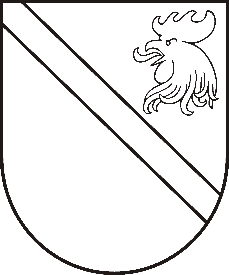 Reģ. Nr. Saieta laukums 1, Madona, Madonas novads, LV-4801 t. ,  , e-pasts: dome@madona.lv APSTIPRINĀTIar Madonas novada pašvaldības domes26.09.2019. lēmumu Nr.440(protokols Nr.18, 15.p.)Izdoti saskaņā ar likuma “Par pašvaldībām” 41.panta 2.punktu, Valsts pārvaldes iekārtas likuma 72. pantu,Valsts un pašvaldību institūciju amatpersonu un darbinieku atlīdzības likuma 4.panta sesto daļu, 42.pantu, 16.panta otro daļuMadonas novada pašvaldības iestādēs nodarbināto darba izpildes novērtēšanas noteikumiVispārīgie jautājumiNoteikumi nosaka Madonas novada pašvaldības, turpmāk – “pašvaldība”, iestādēs, turpmāk – “iestāde”, nodarbināto un iestāžu vadītāju, turpmāk – “nodarbinātie”, izņemto iestādēs nodarbināto pedagogu, tostarp izglītības iestāžu vadītāju, un darbinieku, ar kuriem darba tiesiskās attiecības nodibinātas Eiropas Savienības finansēto projektu ietvaros, darba izpildes novērtēšanas kārtību.Darba izpildes novērtēšanai ir šādi mērķi:novērtēt nodarbinātā darba izpildi atbilstoši novērtēšanas kritērijiem;noteikt nodarbinātā mācību un attīstības vajadzības;noteikt nodarbinātā profesionālās izaugsmes iespējas;identificēt nepieciešamās izmaiņas nodarbinātā amata aprakstā;piedāvāt virzienus sarunai starp nodarbināto un viņa tiešo vadītāju, turpmāk – “vadītājs”, par darba izpildi un nodrošināt regulāru atgriezenisko saiti;piemērot darba izpildes novērtējumu nodarbinātā atlīdzības noteikšanai aspektos, kur tas nepieciešams saskaņā ar Latvijas Republikā spēkā esošajos normatīvajos aktos noteikto.Darba izpildes novērtēšanas process sastāv no šādiem posmiem:darba izpildes novērtēšana, veicot darba izpildes analīzi un novērtējot to saskaņā ar šo noteikumu 5.pielikumā norādītajiem kritērijiem;darba izpildes novērtēšanas pārrunas, turpmāk – “pārrunas”, tiekoties vadītājam ar nodarbināto, lai analizētu darba izpildes novērtējuma rezultātus un vienotos par darba izpildes novērtēšanas veidlapas saturu.Darba izpildes novērtēšanu veic katru gadu laikā no 1.septembra līdz 31.oktobrim.Nodarbinātā darba izpildi novērtē tā vadītājs.Darba izpildes novērtēšana tiek veikta, aizpildot attiecīgo darba izpildes novērtēšanas veidlapu, turpmāk – “veidlapa” (1.-4.pielikums). Nodarbināto darba izpildes novērtēšanas processUzsākot ikgadējo darba izpildes novērtēšanas procesu, vadītājs aizpilda veidlapas sākuma daļu un nodod veidlapu personīgi vai izmantojot e-pastu nodarbinātajam, izstrādā darba izpildes novērtēšanas pārrunu plānu savā struktūrvienībā, paredzot laiku, lai nodarbinātais sagatavotos pārrunām, un laiku pārrunām ar nodarbinātajiem. Vadītājs personīgi vai izmantojot e-pastu informē nodarbināto par pārrunu laiku.Pirms pārrunām nodarbinātais papīra formā vai elektroniski aizpilda veidlapas I-III sadaļas laukus “Nodarbinātā pašnovērtējums”, V-VI sadaļas laukus “Nodarbinātā komentārs”, un nodod to vadītājam personīgi vai nosūta to vadītājam uz e-pastu ne vēlāk kā divas darba dienas pirms pārrunām.Vadītājs izskata nodarbinātā sagatavoto veidlapu, veic novērtēšanu, aizpildot I-III sadaļas laukus “Vērtējums”, pievienojot pamatojumu laukā “Vadītāja komentārs”, ja vērtējums ir “neapmierinoši” vai “teicami”, un V-VI sadaļas laukus “Vadītāja komentārs”.Aizpildītās veidlapas tiek izmantoti pārrunās. Pārrunu laikā tiek analizēta amata pienākumu izpilde, darbinieka rīcība atbilstoši kompetenču rīcības rādītājiem un profesionālā kvalifikācija, abpusēji izsakot argumentus, kuri pamato vērtējumu, kā arī analizēta iepriekšējā periodā noteikto mācību un attīstības darbību efektivitāte, noteiktas nodarbinātā mācību un attīstības vajadzības nākamajam periodam, iespējamā profesionālā izaugsme un nepieciešamās izmaiņas amata aprakstā.Pēc pārrunām vai to laikā vadītājs un darbinieks, ja nepieciešams, papildina vai precizē veidlapas saturu un vadītājs aizpilda IV sadaļas lauku “Kopsavilkums”. Pēc pārrunām veidlapu izdrukā, to paraksta nodarbinātais un vadītājs, kā arī apstiprina iestādes vadītājs, ja nepieciešams aizpildot VII sadaļu “Iestādes vadītāja komentārs”. Izdrukāta un parakstīta veidlapa glabājas iestādes personāla lietvedībā.Iestādes vadītāja darba izpildes novērtēšanas processIestādes vadītāja darbību saskaņā ar šo noteikumu 2.sadaļā noteikto procesu novērtē pašvaldības izpilddirektors, ja nepieciešams, pieaicinot teritorijas, kurā atrodas iestāde, pagasta pārvaldes vadītāju vai pilsētas pārvaldnieku.Pašvaldības izpilddirektora un izpilddirektora vietnieka darbības novērtēšanu veic pašvaldības domes priekšsēdētājs.Darba izpildes novērtēšanas kritērijiNodarbinātā darba izpildi novērtē, analizējot un vērtējot:amata pienākumu izpildi atbilstoši prasībām;profesionālās kvalifikācijas atbilstību;kompetenču attīstības līmeni.Ja profesionālā kvalifikācija nav mainījusies, profesionālo kvalifikāciju pēc nodarbināta un vadītāja savstarpējas vienošanās var nevērtēt un izmantot pēdējo profesionālās kvalifikācijas novērtējumu.Pašvaldības darbinieku amati ir sagrupēti šādās amatu grupās atbilstoši to pamatfunkcijai:atbalsta funkciju veicēji;fiziskā un kvalificētā darba veicēji;vadītāji:struktūrvienības vadītāji un viņu vietnieki;iestādes vadītāji un viņu vietnieki.Kompetences vērtē atbilstoši definētajiem rīcības rādītājiem (5.pielikums), ņemot vērā šādus nosacījumus:atbalsta funkciju veicējiem novērtē šādām kompetences:atsaucība;darbs komandā;komunikācija;orientācija uz klientu;iniciatīva;patstāvība;plānošana un organizēšana;rūpes par kārtību, precizitāti un kvalitāti;ētiskums;lojalitāte.fiziskā un kvalificētā darba veicējiem novērtē šādas kompetences:darbs komandā;komunikācija;orientācija uz klientu;iniciatīva;patstāvība;plānošana un organizēšana;rūpes par kārtību, precizitāti un kvalitāti;ētiskums;lojalitāte.struktūrvienību vadītājiem un viņu vietniekiem novērtē šādas kompetences:konceptuāla domāšana;iniciatīva;orientācija uz attīstību;spēja pieņemt lēmumus un uzņemties atbildību;plānošana un organizēšana;darbinieku motivēšana un attīstīšana;komandas vadīšana;rezultātu sasniegšana;ētiskums;lojalitāte.iestāžu vadītājiem un viņu vietniekiem novērtē šādas kompetences:attiecību veidošana un uzturēšana;orientācija uz attīstību;spēja pieņemt lēmumus un uzņemties atbildību;orientācija uz rezultātu sasniegšanu;darbinieku motivēšana un attīstīšana;komandas vadīšana;pārmaiņu vadīšana;stratēģiskais redzējums.ētiskums;lojalitāte;organizācijas vērtību apzināšanās.Nodarbināto darba izpildes novērtējuma noteikšanaNodarbinātā darba izpildi vērtē:teicami – pārsniedz prasības – darba izpilde pārsniedz prasības visā novērtēšanas periodā;ļoti labi – daļēji pārsniedz prasības – darba izpilde pārsniedz prasības atsevišķos novērtēšanas perioda posmos vai atsevišķos darba izpildes kritērija aspektos;labi – atbilst prasībām – darba izpilde pilnībā atbilst prasībām visā novērtēšanas periodā;jāpilnveido – daļēji atbilst prasībām – darba izpilde neatbilst daļai prasību visā novērtēšanas periodā;neapmierinoši – neatbilst prasībām – darba izpilde neatbilst lielākajai daļai prasību visā novērtēšanas periodā.Nodarbinātais un vadītājs var sniegt pamatojumu par jebkuru vērtējumu. Ja darba izpildes novērtējums ir “teicami” vai “neapmierinoši”, nodarbinātais un vadītājs veidlapā sniedz precīzu, izsmeļošu, uz faktiem balstītu pamatojumu. Vērtējums tiek pamatots arī gadījumā, ja nodarbinātais un vadītājs nespēj vienoties par vērtējumu.Amatu pienākumu izpildes vērtējumu veido viens no vērtējumiem (teicami – 5 punkti, ļoti labi – 4 punkti, labi – 3 punkti, jāpilnveido – 2 punkti, neapmierinoši – 1 punkts).Profesionālās kvalifikācijas vērtējumu atbalsta funkciju veicējiem un vadītājiem veido viens no vērtējumiem: teicami – 5 punkti, ja iegūta maģistra, 2.līmeņa profesionālā augstākā izglītība (profesionālā maģistra, profesionālās augstākās izglītības), doktora izglītība (Latvijas kvalifikāciju ietvarstruktūras, turpmāk – “LKI”, 7-8 līmenis) veicamā darba jomā;ļoti labi – 4 punkti, ja iegūta maģistra, 2.līmeņa profesionālā augstākā izglītība (profesionālā maģistra, profesionālās augstākās izglītības), doktora izglītība (LKI 7-8 līmenis) jomā, kas nav veicamā darba joma, vai bakalaura, 2.līmeņa profesionālā augstākā izglītība (profesionālā bakalaura, profesionālās augstākās izglītības) izglītība (LKI 6 līmenis) veicamā darba jomā;labi – 3 punkti, ja iegūta bakalaura, 2.līmeņa profesionālā augstākā izglītība (profesionālā bakalaura, profesionālās augstākās izglītības) izglītība (LKI 6 līmenis) jomā, kas nav veicamā darba joma;jāpilnveido – 2 punkti,  ja iegūta 1.līmeņa profesionālā augstākā izglītība (koledža) (LKI 5 līmenis);neapmierinoši – 1 punkts, ja iegūta arodizglītība, profesionālā tālākizglītība, vispārējā vidējā izglītība, profesionālā vidējā izglītība, profesionālā tālākizglītība (LKI 3-4 līmenis) vai zemāka izglītība.Profesionālās kvalifikācijas vērtējumu fiziskā un kvalificētā darba veicējiem veido viens no vērtējumiem:teicami – 5 punkti, ja iegūta 1.līmeņa profesionālā augstākā izglītība (koledža), arodizglītība, profesionālā tālākizglītība, profesionālā vidējā izglītība, profesionālā tālākizglītība (LKI 3-5 līmenis) vai augstāka līmeņa izglītība veicamā darba jomā;ļoti labi – 4 punkti, ja iegūta 1.līmeņa profesionālā augstākā izglītība (koledža), arodizglītība, profesionālā tālākizglītība, profesionālā vidējā izglītība, profesionālā tālākizglītība (LKI 3-5 līmenis) vai augstāka līmeņa izglītība jomā, kas nav veicamā darba joma;labi – 3 punkti, ja iegūta vispārējā vidējā izglītība;jāpilnveido – 2 punkti,  ja iegūta vispārējā pamatizglītība (speciālā), vispārējā pamatizglītība, profesionālā pamatizglītība, profesionālā tālākizglītība (LKI 1-2 līmenis);neapmierinoši – 1 punkts, ja nav iegūta vismaz vispārējā pamatizglītība (speciālā), vispārējā pamatizglītība, profesionālā pamatizglītība, profesionālā tālākizglītība (LKI 1-2 līmenis).Kompetenču vērtējumu iegūst, summējot katras kompetences novērtējumu (teicami – 5 punkti, ļoti labi – 4 punkti, labi – 3 punkti, jāpilnveido – 2 punkti, neapmierinoši – 1 punkts) un iegūto summu izdalot ar vērtēto kompetenču skaitu.Darba izpildes kopējo novērtējumu iegūst, summējot amatu pienākumu izpildes, profesionālās kvalifikācijas un kompetenču vērtējuma punktus un iegūto summu izdalot ar trīs, un pēc tam atņemto 0,5 punktus par katru novērtēšanas periodā nodarbinātajam izteikto disciplinārsodi, ja tāds ir izteikts.Darba izpildes kopējais novērtējums ir teicamā līmenī (A), ja novērtēšanā kopā iegūti 12,0-15,0 punkti, labā līmenī (B), ja novērtēšanā kopā iegūti 7,0-11,9 punkti un neapmierinošā līmenī (C), ja novērtēšanā kopā iegūti 3,0-6,9 punkti.Novērtēšanas rezultātu apstrīdēšanas kārtībaNovērtēšanas rezultātu piecu darbdienu laikā var apstrīdēt, iesniedzot rakstisku iesniegumu iestādes vadītājam. Iestādes vadītāja novērtējums nav apstrīdams.Ja novērtēšanas rezultāts ir apstrīdēts, iestādes vadītāja 15 darbdienu laikā izvērtē pušu viedokli, atzīmē pušu argumentus un sagatavo atzinumu. Pamatojoties uz atzinumu, iestādes vadītājs piecu darbdienu laikā pieņem lēmumu par novērtēšanas rezultāta maiņu, atstāšanu bez izmaiņām vai atkārtotu novērtēšanu, pieaicinot papildu vērtētājus.Pēc atkārtotas darba izpildes novērtēšanas ar pieaicinātajiem papildu vērtētājiem tiek pieņemts galīgais lēmums par darba izpildes novērtējumu, un tas nav apstrīdams.Nodarbināto darba izpildes novērtējuma izmantošanaJa ikgadējā novērtēšanā nodarbinātā kopējais novērtējums ir neapmierinošā līmenī (C), trīs līdz sešu mēnešu laikā tiek veikta atkārtota novērtēšana. Ja atkārtotajā novērtēšanā rezultāta kritēriju vērtējums ir neapmierinošā līmenī (C), uzskata, ka nodarbinātajam nav pietiekamu profesionālo spēju nolīgtā darba veikšanai un viņš neatbilst amatam.Pieņemot lēmumu par nodarbinātā iecelšanu vai pārcelšanu citā amatā, darbinieka paaugstināšanu vai papildu pienākumu noteikšanu nodarbinātajam, ņem vērā darba izpildes novērtējumu.Ja darba izpildes novērtējums ir teicamā līmenī (A), vadītājs izvērtē iespējas pārskatīt vai paplašināt nodarbinātā pienākumus, atbildību un darba sarežģītību.Lai uzlabotu mērķu sasniegšanu un pienākumu izpildes kvalitāti, ņemot vērā novērtēšanā noteiktās mācību un attīstības vajadzības, nodarbinātais attīsta nepieciešamās prasmes, zināšanas un kompetences un iestādes vadītājs pēc iespējas veicina to attīstību.1.pielikums Madonas novada pašvaldības iestāžu darbinieku darba izpildes novērtēšanas noteikumiem
Darba izpildes novērtēšanas veidlapa (atbalsta funkciju veicējam)2.pielikums Madonas novada pašvaldības iestāžu darbinieku darba izpildes novērtēšanas noteikumiem
Darba izpildes novērtēšanas veidlapa (fiziskā un kvalificētā darba veicējam)3.pielikums Madonas novada pašvaldības iestāžu darbinieku darba izpildes novērtēšanas noteikumiem
Darba izpildes novērtēšanas veidlapa (struktūrvienības vadītājam un viņa vietniekam)4.pielikums Madonas novada pašvaldības iestāžu darbinieku darba izpildes novērtēšanas noteikumiem
Darba izpildes novērtēšanas veidlapa (iestādes vadītājam un viņa vietniekam)5.pielikumsMadonas novada pašvaldības iestāžu darbinieku darba izpildes novērtēšanas noteikumiem
Kompetences un to rīcības rādītāji1. Saskarsme un sadarbība1.1. Atsaucība1.2. Attiecību veidošana un uzturēšana1.3. Darbs komandā1.4. Komunikācija1.5. Orientācija uz klientu2. Domāšana un problēmu risināšana2.1. Konceptuāla domāšana3. Personīgais ieguldījums3.1. Iniciatīva3.2. Orientācija uz attīstību3.3. Patstāvība3.4. Spēja pieņemt lēmumus un uzņemties atbildību4. Uzdevumu un procesu pārvaldīšana4.1. Orientācija uz rezultātu sasniegšanu4.2. Plānošana un organizēšana4.3. Rūpes par kārtību, precizitāti un kvalitāti5. Vadītāju kompetences5.1. Darbinieku motivēšana un attīstīšana5.2. Komandas vadīšana5.3. Pārmaiņu vadīšana5.4. Rezultātu sasniegšana5.5. Stratēģiskais redzējums6. Iestādes vērtību izpratne6.1. Ētiskums6.2. Lojalitāte6.3. Organizācijas vērtību apzināšanāsIestādeIestādeIestādeStruktūrvienībaStruktūrvienībaStruktūrvienībaStruktūrvienībaStruktūrvienībaStruktūrvienībaStruktūrvienībaStruktūrvienībaVadītājsVadītājsVadītājsNodarbinātaisNodarbinātaisNodarbinātaisAmatsAmatsAmatsAmatsAmatsAmatsAmatsAmatsNovērtēšanas periodsNovērtēšanas periodsNovērtēšanas periodsIepriekšējā vērtējuma pakāpe Iepriekšējā vērtējuma pakāpe Iepriekšējā vērtējuma pakāpe Iepriekšējā vērtējuma pakāpe Iepriekšējā vērtējuma pakāpe Iepriekšējā vērtējuma pakāpe Iepriekšējā vērtējuma pakāpe Iepriekšējā vērtējuma pakāpe Vērtēšanai izmanto šādu punktu sistēmu:Vērtēšanai izmanto šādu punktu sistēmu:Vērtēšanai izmanto šādu punktu sistēmu:Vērtēšanai izmanto šādu punktu sistēmu:Vērtēšanai izmanto šādu punktu sistēmu:Vērtēšanai izmanto šādu punktu sistēmu:Vērtēšanai izmanto šādu punktu sistēmu:Vērtēšanai izmanto šādu punktu sistēmu:Vērtēšanai izmanto šādu punktu sistēmu:Vērtēšanai izmanto šādu punktu sistēmu:Vērtēšanai izmanto šādu punktu sistēmu:Vērtēšanai izmanto šādu punktu sistēmu:Vērtēšanai izmanto šādu punktu sistēmu:Vērtēšanai izmanto šādu punktu sistēmu:54444333222211Teicami – pārsniedz prasībasĻoti labi –       daļēji pārsniedz prasībasĻoti labi –       daļēji pārsniedz prasībasĻoti labi –       daļēji pārsniedz prasībasĻoti labi –       daļēji pārsniedz prasībasLabi  –  atbilst prasībāmLabi  –  atbilst prasībāmLabi  –  atbilst prasībāmJāpilnveido –  daļēji atbilst prasībāmJāpilnveido –  daļēji atbilst prasībāmJāpilnveido –  daļēji atbilst prasībāmJāpilnveido –  daļēji atbilst prasībāmNeapmierinoši – neatbilst prasībāmNeapmierinoši – neatbilst prasībāmI Amata pienākumu izpildeI Amata pienākumu izpildeI Amata pienākumu izpildeI Amata pienākumu izpildeI Amata pienākumu izpildeI Amata pienākumu izpildeI Amata pienākumu izpildeI Amata pienākumu izpildeI Amata pienākumu izpildeI Amata pienākumu izpildeI Amata pienākumu izpildeI Amata pienākumu izpildeI Amata pienākumu izpildeI Amata pienākumu izpildeNodarbinātā pašnovērtējums (punktos, sniedzot komentāru, ja uzskata to par nepieciešamu)Nodarbinātā pašnovērtējums (punktos, sniedzot komentāru, ja uzskata to par nepieciešamu)Nodarbinātā pašnovērtējums (punktos, sniedzot komentāru, ja uzskata to par nepieciešamu)Nodarbinātā pašnovērtējums (punktos, sniedzot komentāru, ja uzskata to par nepieciešamu)Nodarbinātā pašnovērtējums (punktos, sniedzot komentāru, ja uzskata to par nepieciešamu)Nodarbinātā pašnovērtējums (punktos, sniedzot komentāru, ja uzskata to par nepieciešamu)Vadītāja komentārsVadītāja komentārsVadītāja komentārsVadītāja komentārsVadītāja komentārsVadītāja komentārsVadītāja komentārsVērtējums1II Profesionālās kvalifikācijas vērtējums1II Profesionālās kvalifikācijas vērtējums1II Profesionālās kvalifikācijas vērtējums1II Profesionālās kvalifikācijas vērtējums1II Profesionālās kvalifikācijas vērtējums1II Profesionālās kvalifikācijas vērtējums1II Profesionālās kvalifikācijas vērtējums1II Profesionālās kvalifikācijas vērtējums1II Profesionālās kvalifikācijas vērtējums1II Profesionālās kvalifikācijas vērtējums1II Profesionālās kvalifikācijas vērtējums1II Profesionālās kvalifikācijas vērtējums1II Profesionālās kvalifikācijas vērtējums1II Profesionālās kvalifikācijas vērtējumsNodarbinātā pašnovērtējums (punktos, sniedzot komentāru, ja uzskata to par nepieciešamu)Nodarbinātā pašnovērtējums (punktos, sniedzot komentāru, ja uzskata to par nepieciešamu)Nodarbinātā pašnovērtējums (punktos, sniedzot komentāru, ja uzskata to par nepieciešamu)Nodarbinātā pašnovērtējums (punktos, sniedzot komentāru, ja uzskata to par nepieciešamu)Nodarbinātā pašnovērtējums (punktos, sniedzot komentāru, ja uzskata to par nepieciešamu)Nodarbinātā pašnovērtējums (punktos, sniedzot komentāru, ja uzskata to par nepieciešamu)Vadītāja komentārsVadītāja komentārsVadītāja komentārsVadītāja komentārsVadītāja komentārsVadītāja komentārsVadītāja komentārsVērtējumsIII KompetencesIII KompetencesIII KompetencesIII KompetencesIII KompetencesIII KompetencesIII KompetencesIII KompetencesIII KompetencesIII KompetencesIII KompetencesIII KompetencesIII KompetencesIII KompetencesNosaukumsDefinīcijaDefinīcijaDefinīcijaDefinīcijaDefinīcijaDefinīcijaNodarbinātā
komentārsNodarbinātā
komentārsNodarbinātā
komentārsVadītāja
komentārsVadītāja
komentārsVadītāja
komentārsVērtējums1.Saskarsme un sadarbība1.1.AtsaucībaRīcība, kas vērsta uz palīdzības sniegšanu citiem (klientiem, kolēģiem), spēja izprast citu vajadzības un atsaukties, kad tas ir nepieciešamsRīcība, kas vērsta uz palīdzības sniegšanu citiem (klientiem, kolēģiem), spēja izprast citu vajadzības un atsaukties, kad tas ir nepieciešamsRīcība, kas vērsta uz palīdzības sniegšanu citiem (klientiem, kolēģiem), spēja izprast citu vajadzības un atsaukties, kad tas ir nepieciešamsRīcība, kas vērsta uz palīdzības sniegšanu citiem (klientiem, kolēģiem), spēja izprast citu vajadzības un atsaukties, kad tas ir nepieciešamsRīcība, kas vērsta uz palīdzības sniegšanu citiem (klientiem, kolēģiem), spēja izprast citu vajadzības un atsaukties, kad tas ir nepieciešamsRīcība, kas vērsta uz palīdzības sniegšanu citiem (klientiem, kolēģiem), spēja izprast citu vajadzības un atsaukties, kad tas ir nepieciešams1.3.Darbs komandāRīcība, kas vērsta uz veiksmīgu sadarbību ar kolēģiem, lai veicinātu komandas mērķu sasniegšanu. Spēja uzturēt labas attiecības ar komandas biedriem, apmainīties ar nozīmīgu informāciju, veidot kopīgas komandas izjūtuRīcība, kas vērsta uz veiksmīgu sadarbību ar kolēģiem, lai veicinātu komandas mērķu sasniegšanu. Spēja uzturēt labas attiecības ar komandas biedriem, apmainīties ar nozīmīgu informāciju, veidot kopīgas komandas izjūtuRīcība, kas vērsta uz veiksmīgu sadarbību ar kolēģiem, lai veicinātu komandas mērķu sasniegšanu. Spēja uzturēt labas attiecības ar komandas biedriem, apmainīties ar nozīmīgu informāciju, veidot kopīgas komandas izjūtuRīcība, kas vērsta uz veiksmīgu sadarbību ar kolēģiem, lai veicinātu komandas mērķu sasniegšanu. Spēja uzturēt labas attiecības ar komandas biedriem, apmainīties ar nozīmīgu informāciju, veidot kopīgas komandas izjūtuRīcība, kas vērsta uz veiksmīgu sadarbību ar kolēģiem, lai veicinātu komandas mērķu sasniegšanu. Spēja uzturēt labas attiecības ar komandas biedriem, apmainīties ar nozīmīgu informāciju, veidot kopīgas komandas izjūtuRīcība, kas vērsta uz veiksmīgu sadarbību ar kolēģiem, lai veicinātu komandas mērķu sasniegšanu. Spēja uzturēt labas attiecības ar komandas biedriem, apmainīties ar nozīmīgu informāciju, veidot kopīgas komandas izjūtu1.4.KomunikācijaPrasme uzklausīt citus un veidot efektīvu komunikāciju, kas nodrošina atklātu saziņu iesaistīto personu starpā. Prasme un vēlēšanās kontaktēties un sadarboties ar vadību, kolēģiem un klientiem, izmantojot piemērotu komunikācijas veidu un kanāluPrasme uzklausīt citus un veidot efektīvu komunikāciju, kas nodrošina atklātu saziņu iesaistīto personu starpā. Prasme un vēlēšanās kontaktēties un sadarboties ar vadību, kolēģiem un klientiem, izmantojot piemērotu komunikācijas veidu un kanāluPrasme uzklausīt citus un veidot efektīvu komunikāciju, kas nodrošina atklātu saziņu iesaistīto personu starpā. Prasme un vēlēšanās kontaktēties un sadarboties ar vadību, kolēģiem un klientiem, izmantojot piemērotu komunikācijas veidu un kanāluPrasme uzklausīt citus un veidot efektīvu komunikāciju, kas nodrošina atklātu saziņu iesaistīto personu starpā. Prasme un vēlēšanās kontaktēties un sadarboties ar vadību, kolēģiem un klientiem, izmantojot piemērotu komunikācijas veidu un kanāluPrasme uzklausīt citus un veidot efektīvu komunikāciju, kas nodrošina atklātu saziņu iesaistīto personu starpā. Prasme un vēlēšanās kontaktēties un sadarboties ar vadību, kolēģiem un klientiem, izmantojot piemērotu komunikācijas veidu un kanāluPrasme uzklausīt citus un veidot efektīvu komunikāciju, kas nodrošina atklātu saziņu iesaistīto personu starpā. Prasme un vēlēšanās kontaktēties un sadarboties ar vadību, kolēģiem un klientiem, izmantojot piemērotu komunikācijas veidu un kanālu1.5.Orientācija uz klientuGatavība pakārtot savu darbību, lai nodrošinātu klientu vajadzību precīzu izpratni un izpildi. Spēja piedāvāt klienta vēlmēm atbilstošus risinājumusGatavība pakārtot savu darbību, lai nodrošinātu klientu vajadzību precīzu izpratni un izpildi. Spēja piedāvāt klienta vēlmēm atbilstošus risinājumusGatavība pakārtot savu darbību, lai nodrošinātu klientu vajadzību precīzu izpratni un izpildi. Spēja piedāvāt klienta vēlmēm atbilstošus risinājumusGatavība pakārtot savu darbību, lai nodrošinātu klientu vajadzību precīzu izpratni un izpildi. Spēja piedāvāt klienta vēlmēm atbilstošus risinājumusGatavība pakārtot savu darbību, lai nodrošinātu klientu vajadzību precīzu izpratni un izpildi. Spēja piedāvāt klienta vēlmēm atbilstošus risinājumusGatavība pakārtot savu darbību, lai nodrošinātu klientu vajadzību precīzu izpratni un izpildi. Spēja piedāvāt klienta vēlmēm atbilstošus risinājumus3.Personīgais ieguldījums3.1.IniciatīvaAktīva rīcība, lai noteiktu un risinātu problēmas, meklētu iespējas uzlabot darba rezultātus. Spēja saskatīt un sagatavoties jaunām iespējām nākotnē. Gatavība darīt vairāk, nekā to prasa formālie amata pienākumiAktīva rīcība, lai noteiktu un risinātu problēmas, meklētu iespējas uzlabot darba rezultātus. Spēja saskatīt un sagatavoties jaunām iespējām nākotnē. Gatavība darīt vairāk, nekā to prasa formālie amata pienākumiAktīva rīcība, lai noteiktu un risinātu problēmas, meklētu iespējas uzlabot darba rezultātus. Spēja saskatīt un sagatavoties jaunām iespējām nākotnē. Gatavība darīt vairāk, nekā to prasa formālie amata pienākumiAktīva rīcība, lai noteiktu un risinātu problēmas, meklētu iespējas uzlabot darba rezultātus. Spēja saskatīt un sagatavoties jaunām iespējām nākotnē. Gatavība darīt vairāk, nekā to prasa formālie amata pienākumiAktīva rīcība, lai noteiktu un risinātu problēmas, meklētu iespējas uzlabot darba rezultātus. Spēja saskatīt un sagatavoties jaunām iespējām nākotnē. Gatavība darīt vairāk, nekā to prasa formālie amata pienākumiAktīva rīcība, lai noteiktu un risinātu problēmas, meklētu iespējas uzlabot darba rezultātus. Spēja saskatīt un sagatavoties jaunām iespējām nākotnē. Gatavība darīt vairāk, nekā to prasa formālie amata pienākumi3.3.PatstāvībaPatstāvība, atbildīgums un apzinīgums amata pienākumu izpildēPatstāvība, atbildīgums un apzinīgums amata pienākumu izpildēPatstāvība, atbildīgums un apzinīgums amata pienākumu izpildēPatstāvība, atbildīgums un apzinīgums amata pienākumu izpildēPatstāvība, atbildīgums un apzinīgums amata pienākumu izpildēPatstāvība, atbildīgums un apzinīgums amata pienākumu izpildē4. Uzdevumu un procesu pārvaldīšana4.2. Plānošana un organizēšanaPrasme noteikt prioritātes, plānot, organizēt un kontrolēt savu un citu darbu īsā un ilgstošā laikposmā, nodrošinot efektīvu laika un resursu izmantošanuPrasme noteikt prioritātes, plānot, organizēt un kontrolēt savu un citu darbu īsā un ilgstošā laikposmā, nodrošinot efektīvu laika un resursu izmantošanuPrasme noteikt prioritātes, plānot, organizēt un kontrolēt savu un citu darbu īsā un ilgstošā laikposmā, nodrošinot efektīvu laika un resursu izmantošanuPrasme noteikt prioritātes, plānot, organizēt un kontrolēt savu un citu darbu īsā un ilgstošā laikposmā, nodrošinot efektīvu laika un resursu izmantošanuPrasme noteikt prioritātes, plānot, organizēt un kontrolēt savu un citu darbu īsā un ilgstošā laikposmā, nodrošinot efektīvu laika un resursu izmantošanuPrasme noteikt prioritātes, plānot, organizēt un kontrolēt savu un citu darbu īsā un ilgstošā laikposmā, nodrošinot efektīvu laika un resursu izmantošanu4.3. Rūpes par kārtību, precizitāti un kvalitāti Nodrošina sava un citu darba precizitāti un kvalitāti, pārbaudot vai uzraugot datus un darbu un (vai) izveidojot un uzturot darba un informācijas organizēšanas sistēmasNodrošina sava un citu darba precizitāti un kvalitāti, pārbaudot vai uzraugot datus un darbu un (vai) izveidojot un uzturot darba un informācijas organizēšanas sistēmasNodrošina sava un citu darba precizitāti un kvalitāti, pārbaudot vai uzraugot datus un darbu un (vai) izveidojot un uzturot darba un informācijas organizēšanas sistēmasNodrošina sava un citu darba precizitāti un kvalitāti, pārbaudot vai uzraugot datus un darbu un (vai) izveidojot un uzturot darba un informācijas organizēšanas sistēmasNodrošina sava un citu darba precizitāti un kvalitāti, pārbaudot vai uzraugot datus un darbu un (vai) izveidojot un uzturot darba un informācijas organizēšanas sistēmasNodrošina sava un citu darba precizitāti un kvalitāti, pārbaudot vai uzraugot datus un darbu un (vai) izveidojot un uzturot darba un informācijas organizēšanas sistēmas6. Iestādes vērtību izpratne6.1. ĒtiskumsIestādes misijas, vērtību un ētikas principu pieņemšana un ievērošanaIestādes misijas, vērtību un ētikas principu pieņemšana un ievērošanaIestādes misijas, vērtību un ētikas principu pieņemšana un ievērošanaIestādes misijas, vērtību un ētikas principu pieņemšana un ievērošanaIestādes misijas, vērtību un ētikas principu pieņemšana un ievērošanaIestādes misijas, vērtību un ētikas principu pieņemšana un ievērošana6.2. LojalitāteRīcība, lai saskaņotu savu uzvedību ar iestādes vajadzībām, prioritātēm un mērķiemRīcība, lai saskaņotu savu uzvedību ar iestādes vajadzībām, prioritātēm un mērķiemRīcība, lai saskaņotu savu uzvedību ar iestādes vajadzībām, prioritātēm un mērķiemRīcība, lai saskaņotu savu uzvedību ar iestādes vajadzībām, prioritātēm un mērķiemRīcība, lai saskaņotu savu uzvedību ar iestādes vajadzībām, prioritātēm un mērķiemRīcība, lai saskaņotu savu uzvedību ar iestādes vajadzībām, prioritātēm un mērķiemIV KopsavilkumsIV KopsavilkumsAmata pienākumu izpildes vērtējums (I)Amata pienākumu izpildes vērtējums (I)Profesionālās kvalifikācijas vērtējums (III)Profesionālās kvalifikācijas vērtējums (III)Kompetenču vērtējums (III)Kompetenču vērtējums (III)Vērtēšanas periodā izteiktie disciplinārsodi (mīnuss 0,5 punkti par katru)Vērtēšanas periodā izteiktie disciplinārsodi (mīnuss 0,5 punkti par katru)Kopējais vērtējumsKopējais vērtējumsKopējam vērtējumam atbilstošā novērtējuma pakāpeKopējam vērtējumam atbilstošā novērtējuma pakāpeKopējam vērtējumam atbilstošā novērtējuma pakāpeKopējam vērtējumam atbilstošā novērtējuma pakāpeKopējam vērtējumam atbilstošā novērtējuma pakāpeKopējam vērtējumam atbilstošā novērtējuma pakāpeKopējam vērtējumam atbilstošā novērtējuma pakāpeKopējam vērtējumam atbilstošā novērtējuma pakāpeKopējam vērtējumam atbilstošā novērtējuma pakāpeKopējam vērtējumam atbilstošā novērtējuma pakāpeKopējam vērtējumam atbilstošā novērtējuma pakāpeKopējam vērtējumam atbilstošā novērtējuma pakāpeKopējam vērtējumam atbilstošā novērtējuma pakāpeKopējam vērtējumam atbilstošā novērtējuma pakāpeA (12,0-15,0 punkti)A (12,0-15,0 punkti)A (12,0-15,0 punkti)A (12,0-15,0 punkti)B (7,0-11,9 punkti)B (7,0-11,9 punkti)B (7,0-11,9 punkti)B (7,0-11,9 punkti)B (7,0-11,9 punkti)C (12,0-15,0 punkti)C (12,0-15,0 punkti)C (12,0-15,0 punkti)C (12,0-15,0 punkti)C (12,0-15,0 punkti)V Mācību un attīstības vajadzības (uzskaitiet mācību vajadzības nākamajam periodam)V Mācību un attīstības vajadzības (uzskaitiet mācību vajadzības nākamajam periodam)V Mācību un attīstības vajadzības (uzskaitiet mācību vajadzības nākamajam periodam)V Mācību un attīstības vajadzības (uzskaitiet mācību vajadzības nākamajam periodam)V Mācību un attīstības vajadzības (uzskaitiet mācību vajadzības nākamajam periodam)V Mācību un attīstības vajadzības (uzskaitiet mācību vajadzības nākamajam periodam)V Mācību un attīstības vajadzības (uzskaitiet mācību vajadzības nākamajam periodam)V Mācību un attīstības vajadzības (uzskaitiet mācību vajadzības nākamajam periodam)V Mācību un attīstības vajadzības (uzskaitiet mācību vajadzības nākamajam periodam)V Mācību un attīstības vajadzības (uzskaitiet mācību vajadzības nākamajam periodam)V Mācību un attīstības vajadzības (uzskaitiet mācību vajadzības nākamajam periodam)V Mācību un attīstības vajadzības (uzskaitiet mācību vajadzības nākamajam periodam)V Mācību un attīstības vajadzības (uzskaitiet mācību vajadzības nākamajam periodam)V Mācību un attīstības vajadzības (uzskaitiet mācību vajadzības nākamajam periodam)Nodarbinātā komentārsNodarbinātā komentārsNodarbinātā komentārsNodarbinātā komentārsNodarbinātā komentārsNodarbinātā komentārsNodarbinātā komentārsVadītāja komentārsVadītāja komentārsVadītāja komentārsVadītāja komentārsVadītāja komentārsVadītāja komentārsVadītāja komentārsVI Profesionālās izaugsmes plānsVI Profesionālās izaugsmes plānsVI Profesionālās izaugsmes plānsVI Profesionālās izaugsmes plānsVI Profesionālās izaugsmes plānsVI Profesionālās izaugsmes plānsVI Profesionālās izaugsmes plānsVI Profesionālās izaugsmes plānsVI Profesionālās izaugsmes plānsVI Profesionālās izaugsmes plānsVI Profesionālās izaugsmes plānsVI Profesionālās izaugsmes plānsVI Profesionālās izaugsmes plānsVI Profesionālās izaugsmes plānsNodarbinātā komentārs
Nodarbinātā komentārs
Nodarbinātā komentārs
Nodarbinātā komentārs
Nodarbinātā komentārs
Nodarbinātā komentārs
Nodarbinātā komentārs
Nodarbinātā komentārs
Nodarbinātā komentārs
Vadītāja komentārs
Vadītāja komentārs
Vadītāja komentārs
Kādu Jūs redzat savu nākotni
pašvaldībā 1–2 gados?Kādu Jūs redzat savu nākotni
pašvaldībā 1–2 gados?Kādu Jūs redzat savu nākotni
pašvaldībā 3–5 gados?Kādu Jūs redzat savu nākotni
pašvaldībā 3–5 gados?VII Iestādes vadītāja komentārsVII Iestādes vadītāja komentārsVII Iestādes vadītāja komentārsVII Iestādes vadītāja komentārsVII Iestādes vadītāja komentārsVII Iestādes vadītāja komentārsVII Iestādes vadītāja komentārsVII Iestādes vadītāja komentārsVII Iestādes vadītāja komentārsVII Iestādes vadītāja komentārsVII Iestādes vadītāja komentārsVII Iestādes vadītāja komentārsVII Iestādes vadītāja komentārsVII Iestādes vadītāja komentārsNodarbinātais___________________________(paraksts, tā atšifrējums, datums)Nodarbinātais___________________________(paraksts, tā atšifrējums, datums)Nodarbinātais___________________________(paraksts, tā atšifrējums, datums)Nodarbinātais___________________________(paraksts, tā atšifrējums, datums)Vadītājs ___________________________(paraksts, tā atšifrējums, datums)Vadītājs ___________________________(paraksts, tā atšifrējums, datums)Vadītājs ___________________________(paraksts, tā atšifrējums, datums)Vadītājs ___________________________(paraksts, tā atšifrējums, datums)Vadītājs ___________________________(paraksts, tā atšifrējums, datums)Iestādes vadītājs___________________________(paraksts, tā atšifrējums, datums)Iestādes vadītājs___________________________(paraksts, tā atšifrējums, datums)Iestādes vadītājs___________________________(paraksts, tā atšifrējums, datums)Iestādes vadītājs___________________________(paraksts, tā atšifrējums, datums)Iestādes vadītājs___________________________(paraksts, tā atšifrējums, datums)IestādeIestādeIestādeStruktūrvienībaStruktūrvienībaStruktūrvienībaStruktūrvienībaStruktūrvienībaStruktūrvienībaStruktūrvienībaStruktūrvienībaVadītājsVadītājsVadītājsNodarbinātaisNodarbinātaisNodarbinātaisAmatsAmatsAmatsAmatsAmatsAmatsAmatsAmatsNovērtēšanas periodsNovērtēšanas periodsNovērtēšanas periodsIepriekšējā vērtējuma pakāpe Iepriekšējā vērtējuma pakāpe Iepriekšējā vērtējuma pakāpe Iepriekšējā vērtējuma pakāpe Iepriekšējā vērtējuma pakāpe Iepriekšējā vērtējuma pakāpe Iepriekšējā vērtējuma pakāpe Iepriekšējā vērtējuma pakāpe Vērtēšanai izmanto šādu punktu sistēmu:Vērtēšanai izmanto šādu punktu sistēmu:Vērtēšanai izmanto šādu punktu sistēmu:Vērtēšanai izmanto šādu punktu sistēmu:Vērtēšanai izmanto šādu punktu sistēmu:Vērtēšanai izmanto šādu punktu sistēmu:Vērtēšanai izmanto šādu punktu sistēmu:Vērtēšanai izmanto šādu punktu sistēmu:Vērtēšanai izmanto šādu punktu sistēmu:Vērtēšanai izmanto šādu punktu sistēmu:Vērtēšanai izmanto šādu punktu sistēmu:Vērtēšanai izmanto šādu punktu sistēmu:Vērtēšanai izmanto šādu punktu sistēmu:Vērtēšanai izmanto šādu punktu sistēmu:54444333222211Teicami – pārsniedz prasībasĻoti labi –       daļēji pārsniedz prasībasĻoti labi –       daļēji pārsniedz prasībasĻoti labi –       daļēji pārsniedz prasībasĻoti labi –       daļēji pārsniedz prasībasLabi  –  atbilst prasībāmLabi  –  atbilst prasībāmLabi  –  atbilst prasībāmJāpilnveido –  daļēji atbilst prasībāmJāpilnveido –  daļēji atbilst prasībāmJāpilnveido –  daļēji atbilst prasībāmJāpilnveido –  daļēji atbilst prasībāmNeapmierinoši – neatbilst prasībāmNeapmierinoši – neatbilst prasībāmI Amata pienākumu izpildeI Amata pienākumu izpildeI Amata pienākumu izpildeI Amata pienākumu izpildeI Amata pienākumu izpildeI Amata pienākumu izpildeI Amata pienākumu izpildeI Amata pienākumu izpildeI Amata pienākumu izpildeI Amata pienākumu izpildeI Amata pienākumu izpildeI Amata pienākumu izpildeI Amata pienākumu izpildeI Amata pienākumu izpildeNodarbinātā pašnovērtējums (punktos, sniedzot komentāru, ja uzskata to par nepieciešamu)Nodarbinātā pašnovērtējums (punktos, sniedzot komentāru, ja uzskata to par nepieciešamu)Nodarbinātā pašnovērtējums (punktos, sniedzot komentāru, ja uzskata to par nepieciešamu)Nodarbinātā pašnovērtējums (punktos, sniedzot komentāru, ja uzskata to par nepieciešamu)Nodarbinātā pašnovērtējums (punktos, sniedzot komentāru, ja uzskata to par nepieciešamu)Nodarbinātā pašnovērtējums (punktos, sniedzot komentāru, ja uzskata to par nepieciešamu)Vadītāja komentārsVadītāja komentārsVadītāja komentārsVadītāja komentārsVadītāja komentārsVadītāja komentārsVadītāja komentārsVērtējums1II Profesionālās kvalifikācijas vērtējums1II Profesionālās kvalifikācijas vērtējums1II Profesionālās kvalifikācijas vērtējums1II Profesionālās kvalifikācijas vērtējums1II Profesionālās kvalifikācijas vērtējums1II Profesionālās kvalifikācijas vērtējums1II Profesionālās kvalifikācijas vērtējums1II Profesionālās kvalifikācijas vērtējums1II Profesionālās kvalifikācijas vērtējums1II Profesionālās kvalifikācijas vērtējums1II Profesionālās kvalifikācijas vērtējums1II Profesionālās kvalifikācijas vērtējums1II Profesionālās kvalifikācijas vērtējums1II Profesionālās kvalifikācijas vērtējumsNodarbinātā pašnovērtējums (punktos, sniedzot komentāru, ja uzskata to par nepieciešamu)Nodarbinātā pašnovērtējums (punktos, sniedzot komentāru, ja uzskata to par nepieciešamu)Nodarbinātā pašnovērtējums (punktos, sniedzot komentāru, ja uzskata to par nepieciešamu)Nodarbinātā pašnovērtējums (punktos, sniedzot komentāru, ja uzskata to par nepieciešamu)Nodarbinātā pašnovērtējums (punktos, sniedzot komentāru, ja uzskata to par nepieciešamu)Nodarbinātā pašnovērtējums (punktos, sniedzot komentāru, ja uzskata to par nepieciešamu)Vadītāja komentārsVadītāja komentārsVadītāja komentārsVadītāja komentārsVadītāja komentārsVadītāja komentārsVadītāja komentārsVērtējumsIII KompetencesIII KompetencesIII KompetencesIII KompetencesIII KompetencesIII KompetencesIII KompetencesIII KompetencesIII KompetencesIII KompetencesIII KompetencesIII KompetencesIII KompetencesIII KompetencesNosaukumsDefinīcijaDefinīcijaDefinīcijaDefinīcijaDefinīcijaDefinīcijaNodarbinātā
komentārsNodarbinātā
komentārsNodarbinātā
komentārsVadītāja
komentārsVadītāja
komentārsVadītāja
komentārsVērtējums1.Saskarsme un sadarbība1.3.Darbs komandāRīcība, kas vērsta uz veiksmīgu sadarbību ar kolēģiem, lai veicinātu komandas mērķu sasniegšanu. Spēja uzturēt labas attiecības ar komandas biedriem, apmainīties ar nozīmīgu informāciju, veidot kopīgas komandas izjūtuRīcība, kas vērsta uz veiksmīgu sadarbību ar kolēģiem, lai veicinātu komandas mērķu sasniegšanu. Spēja uzturēt labas attiecības ar komandas biedriem, apmainīties ar nozīmīgu informāciju, veidot kopīgas komandas izjūtuRīcība, kas vērsta uz veiksmīgu sadarbību ar kolēģiem, lai veicinātu komandas mērķu sasniegšanu. Spēja uzturēt labas attiecības ar komandas biedriem, apmainīties ar nozīmīgu informāciju, veidot kopīgas komandas izjūtuRīcība, kas vērsta uz veiksmīgu sadarbību ar kolēģiem, lai veicinātu komandas mērķu sasniegšanu. Spēja uzturēt labas attiecības ar komandas biedriem, apmainīties ar nozīmīgu informāciju, veidot kopīgas komandas izjūtuRīcība, kas vērsta uz veiksmīgu sadarbību ar kolēģiem, lai veicinātu komandas mērķu sasniegšanu. Spēja uzturēt labas attiecības ar komandas biedriem, apmainīties ar nozīmīgu informāciju, veidot kopīgas komandas izjūtuRīcība, kas vērsta uz veiksmīgu sadarbību ar kolēģiem, lai veicinātu komandas mērķu sasniegšanu. Spēja uzturēt labas attiecības ar komandas biedriem, apmainīties ar nozīmīgu informāciju, veidot kopīgas komandas izjūtu1.4.KomunikācijaPrasme uzklausīt citus un veidot efektīvu komunikāciju, kas nodrošina atklātu saziņu iesaistīto personu starpā. Prasme un vēlēšanās kontaktēties un sadarboties ar vadību, kolēģiem un klientiem, izmantojot piemērotu komunikācijas veidu un kanāluPrasme uzklausīt citus un veidot efektīvu komunikāciju, kas nodrošina atklātu saziņu iesaistīto personu starpā. Prasme un vēlēšanās kontaktēties un sadarboties ar vadību, kolēģiem un klientiem, izmantojot piemērotu komunikācijas veidu un kanāluPrasme uzklausīt citus un veidot efektīvu komunikāciju, kas nodrošina atklātu saziņu iesaistīto personu starpā. Prasme un vēlēšanās kontaktēties un sadarboties ar vadību, kolēģiem un klientiem, izmantojot piemērotu komunikācijas veidu un kanāluPrasme uzklausīt citus un veidot efektīvu komunikāciju, kas nodrošina atklātu saziņu iesaistīto personu starpā. Prasme un vēlēšanās kontaktēties un sadarboties ar vadību, kolēģiem un klientiem, izmantojot piemērotu komunikācijas veidu un kanāluPrasme uzklausīt citus un veidot efektīvu komunikāciju, kas nodrošina atklātu saziņu iesaistīto personu starpā. Prasme un vēlēšanās kontaktēties un sadarboties ar vadību, kolēģiem un klientiem, izmantojot piemērotu komunikācijas veidu un kanāluPrasme uzklausīt citus un veidot efektīvu komunikāciju, kas nodrošina atklātu saziņu iesaistīto personu starpā. Prasme un vēlēšanās kontaktēties un sadarboties ar vadību, kolēģiem un klientiem, izmantojot piemērotu komunikācijas veidu un kanālu1.5.Orientācija uz klientuGatavība pakārtot savu darbību, lai nodrošinātu klientu vajadzību precīzu izpratni un izpildi. Spēja piedāvāt klienta vēlmēm atbilstošus risinājumusGatavība pakārtot savu darbību, lai nodrošinātu klientu vajadzību precīzu izpratni un izpildi. Spēja piedāvāt klienta vēlmēm atbilstošus risinājumusGatavība pakārtot savu darbību, lai nodrošinātu klientu vajadzību precīzu izpratni un izpildi. Spēja piedāvāt klienta vēlmēm atbilstošus risinājumusGatavība pakārtot savu darbību, lai nodrošinātu klientu vajadzību precīzu izpratni un izpildi. Spēja piedāvāt klienta vēlmēm atbilstošus risinājumusGatavība pakārtot savu darbību, lai nodrošinātu klientu vajadzību precīzu izpratni un izpildi. Spēja piedāvāt klienta vēlmēm atbilstošus risinājumusGatavība pakārtot savu darbību, lai nodrošinātu klientu vajadzību precīzu izpratni un izpildi. Spēja piedāvāt klienta vēlmēm atbilstošus risinājumus3.Personīgais ieguldījums3.1.IniciatīvaAktīva rīcība, lai noteiktu un risinātu problēmas, meklētu iespējas uzlabot darba rezultātus. Spēja saskatīt un sagatavoties jaunām iespējām nākotnē. Gatavība darīt vairāk, nekā to prasa formālie amata pienākumiAktīva rīcība, lai noteiktu un risinātu problēmas, meklētu iespējas uzlabot darba rezultātus. Spēja saskatīt un sagatavoties jaunām iespējām nākotnē. Gatavība darīt vairāk, nekā to prasa formālie amata pienākumiAktīva rīcība, lai noteiktu un risinātu problēmas, meklētu iespējas uzlabot darba rezultātus. Spēja saskatīt un sagatavoties jaunām iespējām nākotnē. Gatavība darīt vairāk, nekā to prasa formālie amata pienākumiAktīva rīcība, lai noteiktu un risinātu problēmas, meklētu iespējas uzlabot darba rezultātus. Spēja saskatīt un sagatavoties jaunām iespējām nākotnē. Gatavība darīt vairāk, nekā to prasa formālie amata pienākumiAktīva rīcība, lai noteiktu un risinātu problēmas, meklētu iespējas uzlabot darba rezultātus. Spēja saskatīt un sagatavoties jaunām iespējām nākotnē. Gatavība darīt vairāk, nekā to prasa formālie amata pienākumiAktīva rīcība, lai noteiktu un risinātu problēmas, meklētu iespējas uzlabot darba rezultātus. Spēja saskatīt un sagatavoties jaunām iespējām nākotnē. Gatavība darīt vairāk, nekā to prasa formālie amata pienākumi3.3.PatstāvībaPatstāvība, atbildīgums un apzinīgums amata pienākumu izpildēPatstāvība, atbildīgums un apzinīgums amata pienākumu izpildēPatstāvība, atbildīgums un apzinīgums amata pienākumu izpildēPatstāvība, atbildīgums un apzinīgums amata pienākumu izpildēPatstāvība, atbildīgums un apzinīgums amata pienākumu izpildēPatstāvība, atbildīgums un apzinīgums amata pienākumu izpildē4. Uzdevumu un procesu pārvaldīšana4.2. Plānošana un organizēšanaPrasme noteikt prioritātes, plānot, organizēt un kontrolēt savu un citu darbu īsā un ilgstošā laikposmā, nodrošinot efektīvu laika un resursu izmantošanuPrasme noteikt prioritātes, plānot, organizēt un kontrolēt savu un citu darbu īsā un ilgstošā laikposmā, nodrošinot efektīvu laika un resursu izmantošanuPrasme noteikt prioritātes, plānot, organizēt un kontrolēt savu un citu darbu īsā un ilgstošā laikposmā, nodrošinot efektīvu laika un resursu izmantošanuPrasme noteikt prioritātes, plānot, organizēt un kontrolēt savu un citu darbu īsā un ilgstošā laikposmā, nodrošinot efektīvu laika un resursu izmantošanuPrasme noteikt prioritātes, plānot, organizēt un kontrolēt savu un citu darbu īsā un ilgstošā laikposmā, nodrošinot efektīvu laika un resursu izmantošanuPrasme noteikt prioritātes, plānot, organizēt un kontrolēt savu un citu darbu īsā un ilgstošā laikposmā, nodrošinot efektīvu laika un resursu izmantošanu4.3. Rūpes par kārtību, precizitāti un kvalitāti Nodrošina sava un citu darba precizitāti un kvalitāti, pārbaudot vai uzraugot datus un darbu un (vai) izveidojot un uzturot darba un informācijas organizēšanas sistēmasNodrošina sava un citu darba precizitāti un kvalitāti, pārbaudot vai uzraugot datus un darbu un (vai) izveidojot un uzturot darba un informācijas organizēšanas sistēmasNodrošina sava un citu darba precizitāti un kvalitāti, pārbaudot vai uzraugot datus un darbu un (vai) izveidojot un uzturot darba un informācijas organizēšanas sistēmasNodrošina sava un citu darba precizitāti un kvalitāti, pārbaudot vai uzraugot datus un darbu un (vai) izveidojot un uzturot darba un informācijas organizēšanas sistēmasNodrošina sava un citu darba precizitāti un kvalitāti, pārbaudot vai uzraugot datus un darbu un (vai) izveidojot un uzturot darba un informācijas organizēšanas sistēmasNodrošina sava un citu darba precizitāti un kvalitāti, pārbaudot vai uzraugot datus un darbu un (vai) izveidojot un uzturot darba un informācijas organizēšanas sistēmas6. Iestādes vērtību izpratne6.1. ĒtiskumsIestādes misijas, vērtību un ētikas principu pieņemšana un ievērošanaIestādes misijas, vērtību un ētikas principu pieņemšana un ievērošanaIestādes misijas, vērtību un ētikas principu pieņemšana un ievērošanaIestādes misijas, vērtību un ētikas principu pieņemšana un ievērošanaIestādes misijas, vērtību un ētikas principu pieņemšana un ievērošanaIestādes misijas, vērtību un ētikas principu pieņemšana un ievērošana6.2. LojalitāteRīcība, lai saskaņotu savu uzvedību ar iestādes vajadzībām, prioritātēm un mērķiemRīcība, lai saskaņotu savu uzvedību ar iestādes vajadzībām, prioritātēm un mērķiemRīcība, lai saskaņotu savu uzvedību ar iestādes vajadzībām, prioritātēm un mērķiemRīcība, lai saskaņotu savu uzvedību ar iestādes vajadzībām, prioritātēm un mērķiemRīcība, lai saskaņotu savu uzvedību ar iestādes vajadzībām, prioritātēm un mērķiemRīcība, lai saskaņotu savu uzvedību ar iestādes vajadzībām, prioritātēm un mērķiem1 Izvērtē attiecībā uz atbalsta funkciju veicējiem2 Izvērtē attiecībā uz fiziskā un kvalificētā darba veicējiem3 Izvērtē attiecībā uz struktūrvienību vadītājiem un viņu vietniekiem4 Izvērtē attiecībā uz iestāžu vadītājiem un viņu vietniekiemIV KopsavilkumsIV KopsavilkumsAmata pienākumu izpildes vērtējums (I)Amata pienākumu izpildes vērtējums (I)Profesionālās kvalifikācijas vērtējums (III)Profesionālās kvalifikācijas vērtējums (III)Kompetenču vērtējums (III)Kompetenču vērtējums (III)Vērtēšanas periodā izteiktie disciplinārsodi (mīnuss 0,5 punkti par katru)Vērtēšanas periodā izteiktie disciplinārsodi (mīnuss 0,5 punkti par katru)Kopējais vērtējumsKopējais vērtējumsKopējam vērtējumam atbilstošā novērtējuma pakāpeKopējam vērtējumam atbilstošā novērtējuma pakāpeKopējam vērtējumam atbilstošā novērtējuma pakāpeKopējam vērtējumam atbilstošā novērtējuma pakāpeKopējam vērtējumam atbilstošā novērtējuma pakāpeKopējam vērtējumam atbilstošā novērtējuma pakāpeKopējam vērtējumam atbilstošā novērtējuma pakāpeKopējam vērtējumam atbilstošā novērtējuma pakāpeKopējam vērtējumam atbilstošā novērtējuma pakāpeKopējam vērtējumam atbilstošā novērtējuma pakāpeKopējam vērtējumam atbilstošā novērtējuma pakāpeKopējam vērtējumam atbilstošā novērtējuma pakāpeKopējam vērtējumam atbilstošā novērtējuma pakāpeKopējam vērtējumam atbilstošā novērtējuma pakāpeA (12,0-15,0 punkti)A (12,0-15,0 punkti)A (12,0-15,0 punkti)A (12,0-15,0 punkti)B (7,0-11,9 punkti)B (7,0-11,9 punkti)B (7,0-11,9 punkti)B (7,0-11,9 punkti)B (7,0-11,9 punkti)C (12,0-15,0 punkti)C (12,0-15,0 punkti)C (12,0-15,0 punkti)C (12,0-15,0 punkti)C (12,0-15,0 punkti)V Mācību un attīstības vajadzības (uzskaitiet mācību vajadzības nākamajam periodam)V Mācību un attīstības vajadzības (uzskaitiet mācību vajadzības nākamajam periodam)V Mācību un attīstības vajadzības (uzskaitiet mācību vajadzības nākamajam periodam)V Mācību un attīstības vajadzības (uzskaitiet mācību vajadzības nākamajam periodam)V Mācību un attīstības vajadzības (uzskaitiet mācību vajadzības nākamajam periodam)V Mācību un attīstības vajadzības (uzskaitiet mācību vajadzības nākamajam periodam)V Mācību un attīstības vajadzības (uzskaitiet mācību vajadzības nākamajam periodam)V Mācību un attīstības vajadzības (uzskaitiet mācību vajadzības nākamajam periodam)V Mācību un attīstības vajadzības (uzskaitiet mācību vajadzības nākamajam periodam)V Mācību un attīstības vajadzības (uzskaitiet mācību vajadzības nākamajam periodam)V Mācību un attīstības vajadzības (uzskaitiet mācību vajadzības nākamajam periodam)V Mācību un attīstības vajadzības (uzskaitiet mācību vajadzības nākamajam periodam)V Mācību un attīstības vajadzības (uzskaitiet mācību vajadzības nākamajam periodam)V Mācību un attīstības vajadzības (uzskaitiet mācību vajadzības nākamajam periodam)Nodarbinātā komentārsNodarbinātā komentārsNodarbinātā komentārsNodarbinātā komentārsNodarbinātā komentārsNodarbinātā komentārsNodarbinātā komentārsVadītāja komentārsVadītāja komentārsVadītāja komentārsVadītāja komentārsVadītāja komentārsVadītāja komentārsVadītāja komentārsVI Profesionālās izaugsmes plānsVI Profesionālās izaugsmes plānsVI Profesionālās izaugsmes plānsVI Profesionālās izaugsmes plānsVI Profesionālās izaugsmes plānsVI Profesionālās izaugsmes plānsVI Profesionālās izaugsmes plānsVI Profesionālās izaugsmes plānsVI Profesionālās izaugsmes plānsVI Profesionālās izaugsmes plānsVI Profesionālās izaugsmes plānsVI Profesionālās izaugsmes plānsVI Profesionālās izaugsmes plānsVI Profesionālās izaugsmes plānsNodarbinātā komentārs
Nodarbinātā komentārs
Nodarbinātā komentārs
Nodarbinātā komentārs
Nodarbinātā komentārs
Nodarbinātā komentārs
Nodarbinātā komentārs
Nodarbinātā komentārs
Nodarbinātā komentārs
Vadītāja komentārs
Vadītāja komentārs
Vadītāja komentārs
Kādu Jūs redzat savu nākotni
pašvaldībā 1–2 gados?Kādu Jūs redzat savu nākotni
pašvaldībā 1–2 gados?Kādu Jūs redzat savu nākotni
pašvaldībā 3–5 gados?Kādu Jūs redzat savu nākotni
pašvaldībā 3–5 gados?VII Iestādes vadītāja komentārsVII Iestādes vadītāja komentārsVII Iestādes vadītāja komentārsVII Iestādes vadītāja komentārsVII Iestādes vadītāja komentārsVII Iestādes vadītāja komentārsVII Iestādes vadītāja komentārsVII Iestādes vadītāja komentārsVII Iestādes vadītāja komentārsVII Iestādes vadītāja komentārsVII Iestādes vadītāja komentārsVII Iestādes vadītāja komentārsVII Iestādes vadītāja komentārsVII Iestādes vadītāja komentārsNodarbinātais___________________________(paraksts, tā atšifrējums, datums)Nodarbinātais___________________________(paraksts, tā atšifrējums, datums)Nodarbinātais___________________________(paraksts, tā atšifrējums, datums)Nodarbinātais___________________________(paraksts, tā atšifrējums, datums)Vadītājs ___________________________(paraksts, tā atšifrējums, datums)Vadītājs ___________________________(paraksts, tā atšifrējums, datums)Vadītājs ___________________________(paraksts, tā atšifrējums, datums)Vadītājs ___________________________(paraksts, tā atšifrējums, datums)Vadītājs ___________________________(paraksts, tā atšifrējums, datums)Iestādes vadītājs___________________________(paraksts, tā atšifrējums, datums)Iestādes vadītājs___________________________(paraksts, tā atšifrējums, datums)Iestādes vadītājs___________________________(paraksts, tā atšifrējums, datums)Iestādes vadītājs___________________________(paraksts, tā atšifrējums, datums)Iestādes vadītājs___________________________(paraksts, tā atšifrējums, datums)IestādeIestādeIestādeStruktūrvienībaStruktūrvienībaStruktūrvienībaStruktūrvienībaStruktūrvienībaStruktūrvienībaStruktūrvienībaStruktūrvienībaVadītājsVadītājsVadītājsNodarbinātaisNodarbinātaisNodarbinātaisAmatsAmatsAmatsAmatsAmatsAmatsAmatsAmatsNovērtēšanas periodsNovērtēšanas periodsNovērtēšanas periodsIepriekšējā vērtējuma pakāpe Iepriekšējā vērtējuma pakāpe Iepriekšējā vērtējuma pakāpe Iepriekšējā vērtējuma pakāpe Iepriekšējā vērtējuma pakāpe Iepriekšējā vērtējuma pakāpe Iepriekšējā vērtējuma pakāpe Iepriekšējā vērtējuma pakāpe Vērtēšanai izmanto šādu punktu sistēmu:Vērtēšanai izmanto šādu punktu sistēmu:Vērtēšanai izmanto šādu punktu sistēmu:Vērtēšanai izmanto šādu punktu sistēmu:Vērtēšanai izmanto šādu punktu sistēmu:Vērtēšanai izmanto šādu punktu sistēmu:Vērtēšanai izmanto šādu punktu sistēmu:Vērtēšanai izmanto šādu punktu sistēmu:Vērtēšanai izmanto šādu punktu sistēmu:Vērtēšanai izmanto šādu punktu sistēmu:Vērtēšanai izmanto šādu punktu sistēmu:Vērtēšanai izmanto šādu punktu sistēmu:Vērtēšanai izmanto šādu punktu sistēmu:Vērtēšanai izmanto šādu punktu sistēmu:54444333222211Teicami – pārsniedz prasībasĻoti labi –       daļēji pārsniedz prasībasĻoti labi –       daļēji pārsniedz prasībasĻoti labi –       daļēji pārsniedz prasībasĻoti labi –       daļēji pārsniedz prasībasLabi  –  atbilst prasībāmLabi  –  atbilst prasībāmLabi  –  atbilst prasībāmJāpilnveido –  daļēji atbilst prasībāmJāpilnveido –  daļēji atbilst prasībāmJāpilnveido –  daļēji atbilst prasībāmJāpilnveido –  daļēji atbilst prasībāmNeapmierinoši – neatbilst prasībāmNeapmierinoši – neatbilst prasībāmI Amata pienākumu izpildeI Amata pienākumu izpildeI Amata pienākumu izpildeI Amata pienākumu izpildeI Amata pienākumu izpildeI Amata pienākumu izpildeI Amata pienākumu izpildeI Amata pienākumu izpildeI Amata pienākumu izpildeI Amata pienākumu izpildeI Amata pienākumu izpildeI Amata pienākumu izpildeI Amata pienākumu izpildeI Amata pienākumu izpildeNodarbinātā pašnovērtējums (punktos, sniedzot komentāru, ja uzskata to par nepieciešamu)Nodarbinātā pašnovērtējums (punktos, sniedzot komentāru, ja uzskata to par nepieciešamu)Nodarbinātā pašnovērtējums (punktos, sniedzot komentāru, ja uzskata to par nepieciešamu)Nodarbinātā pašnovērtējums (punktos, sniedzot komentāru, ja uzskata to par nepieciešamu)Nodarbinātā pašnovērtējums (punktos, sniedzot komentāru, ja uzskata to par nepieciešamu)Nodarbinātā pašnovērtējums (punktos, sniedzot komentāru, ja uzskata to par nepieciešamu)Vadītāja komentārsVadītāja komentārsVadītāja komentārsVadītāja komentārsVadītāja komentārsVadītāja komentārsVadītāja komentārsVērtējums1II Profesionālās kvalifikācijas vērtējums1II Profesionālās kvalifikācijas vērtējums1II Profesionālās kvalifikācijas vērtējums1II Profesionālās kvalifikācijas vērtējums1II Profesionālās kvalifikācijas vērtējums1II Profesionālās kvalifikācijas vērtējums1II Profesionālās kvalifikācijas vērtējums1II Profesionālās kvalifikācijas vērtējums1II Profesionālās kvalifikācijas vērtējums1II Profesionālās kvalifikācijas vērtējums1II Profesionālās kvalifikācijas vērtējums1II Profesionālās kvalifikācijas vērtējums1II Profesionālās kvalifikācijas vērtējums1II Profesionālās kvalifikācijas vērtējumsNodarbinātā pašnovērtējums (punktos, sniedzot komentāru, ja uzskata to par nepieciešamu)Nodarbinātā pašnovērtējums (punktos, sniedzot komentāru, ja uzskata to par nepieciešamu)Nodarbinātā pašnovērtējums (punktos, sniedzot komentāru, ja uzskata to par nepieciešamu)Nodarbinātā pašnovērtējums (punktos, sniedzot komentāru, ja uzskata to par nepieciešamu)Nodarbinātā pašnovērtējums (punktos, sniedzot komentāru, ja uzskata to par nepieciešamu)Nodarbinātā pašnovērtējums (punktos, sniedzot komentāru, ja uzskata to par nepieciešamu)Vadītāja komentārsVadītāja komentārsVadītāja komentārsVadītāja komentārsVadītāja komentārsVadītāja komentārsVadītāja komentārsVērtējumsIII KompetencesIII KompetencesIII KompetencesIII KompetencesIII KompetencesIII KompetencesIII KompetencesIII KompetencesIII KompetencesIII KompetencesIII KompetencesIII KompetencesIII KompetencesIII KompetencesNosaukumsDefinīcijaDefinīcijaDefinīcijaDefinīcijaDefinīcijaDefinīcijaNodarbinātā
komentārsNodarbinātā
komentārsNodarbinātā
komentārsVadītāja
komentārsVadītāja
komentārsVadītāja
komentārsVērtējums2.Domāšana un problēmu risināšana2.1.Konceptuāla domāšanaSpēja saskatīt sakarības starp situācijām un procesiem, kuri nav acīmredzami saistīti. Prasme identificēt būtiskākos jautājumus un pamatcēloņus sarežģītās situācijās. Spēja domāt vispārinājumos un radošiSpēja saskatīt sakarības starp situācijām un procesiem, kuri nav acīmredzami saistīti. Prasme identificēt būtiskākos jautājumus un pamatcēloņus sarežģītās situācijās. Spēja domāt vispārinājumos un radošiSpēja saskatīt sakarības starp situācijām un procesiem, kuri nav acīmredzami saistīti. Prasme identificēt būtiskākos jautājumus un pamatcēloņus sarežģītās situācijās. Spēja domāt vispārinājumos un radošiSpēja saskatīt sakarības starp situācijām un procesiem, kuri nav acīmredzami saistīti. Prasme identificēt būtiskākos jautājumus un pamatcēloņus sarežģītās situācijās. Spēja domāt vispārinājumos un radošiSpēja saskatīt sakarības starp situācijām un procesiem, kuri nav acīmredzami saistīti. Prasme identificēt būtiskākos jautājumus un pamatcēloņus sarežģītās situācijās. Spēja domāt vispārinājumos un radošiSpēja saskatīt sakarības starp situācijām un procesiem, kuri nav acīmredzami saistīti. Prasme identificēt būtiskākos jautājumus un pamatcēloņus sarežģītās situācijās. Spēja domāt vispārinājumos un radoši3.Personīgais ieguldījums3.1.IniciatīvaAktīva rīcība, lai noteiktu un risinātu problēmas, meklētu iespējas uzlabot darba rezultātus. Spēja saskatīt un sagatavoties jaunām iespējām nākotnē. Gatavība darīt vairāk, nekā to prasa formālie amata pienākumiAktīva rīcība, lai noteiktu un risinātu problēmas, meklētu iespējas uzlabot darba rezultātus. Spēja saskatīt un sagatavoties jaunām iespējām nākotnē. Gatavība darīt vairāk, nekā to prasa formālie amata pienākumiAktīva rīcība, lai noteiktu un risinātu problēmas, meklētu iespējas uzlabot darba rezultātus. Spēja saskatīt un sagatavoties jaunām iespējām nākotnē. Gatavība darīt vairāk, nekā to prasa formālie amata pienākumiAktīva rīcība, lai noteiktu un risinātu problēmas, meklētu iespējas uzlabot darba rezultātus. Spēja saskatīt un sagatavoties jaunām iespējām nākotnē. Gatavība darīt vairāk, nekā to prasa formālie amata pienākumiAktīva rīcība, lai noteiktu un risinātu problēmas, meklētu iespējas uzlabot darba rezultātus. Spēja saskatīt un sagatavoties jaunām iespējām nākotnē. Gatavība darīt vairāk, nekā to prasa formālie amata pienākumiAktīva rīcība, lai noteiktu un risinātu problēmas, meklētu iespējas uzlabot darba rezultātus. Spēja saskatīt un sagatavoties jaunām iespējām nākotnē. Gatavība darīt vairāk, nekā to prasa formālie amata pienākumi3.2.Orientācija uz attīstībuApzināti analizē savas personības stiprās un vājās puses, lai noteiktu attīstības vajadzības un uzlabotu personīgo un iestādes sniegumu. Īsteno attīstības vajadzības, pamatojoties ne tikai uz darba devēja iniciatīvu, bet arī pašmācības ceļāApzināti analizē savas personības stiprās un vājās puses, lai noteiktu attīstības vajadzības un uzlabotu personīgo un iestādes sniegumu. Īsteno attīstības vajadzības, pamatojoties ne tikai uz darba devēja iniciatīvu, bet arī pašmācības ceļāApzināti analizē savas personības stiprās un vājās puses, lai noteiktu attīstības vajadzības un uzlabotu personīgo un iestādes sniegumu. Īsteno attīstības vajadzības, pamatojoties ne tikai uz darba devēja iniciatīvu, bet arī pašmācības ceļāApzināti analizē savas personības stiprās un vājās puses, lai noteiktu attīstības vajadzības un uzlabotu personīgo un iestādes sniegumu. Īsteno attīstības vajadzības, pamatojoties ne tikai uz darba devēja iniciatīvu, bet arī pašmācības ceļāApzināti analizē savas personības stiprās un vājās puses, lai noteiktu attīstības vajadzības un uzlabotu personīgo un iestādes sniegumu. Īsteno attīstības vajadzības, pamatojoties ne tikai uz darba devēja iniciatīvu, bet arī pašmācības ceļāApzināti analizē savas personības stiprās un vājās puses, lai noteiktu attīstības vajadzības un uzlabotu personīgo un iestādes sniegumu. Īsteno attīstības vajadzības, pamatojoties ne tikai uz darba devēja iniciatīvu, bet arī pašmācības ceļā3.4.Spēja pieņemt lēmumus un uzņemties atbildībuSpēja pieņemt lēmumus, izvērtējot informāciju un uzņemoties atbildību par tiemSpēja pieņemt lēmumus, izvērtējot informāciju un uzņemoties atbildību par tiemSpēja pieņemt lēmumus, izvērtējot informāciju un uzņemoties atbildību par tiemSpēja pieņemt lēmumus, izvērtējot informāciju un uzņemoties atbildību par tiemSpēja pieņemt lēmumus, izvērtējot informāciju un uzņemoties atbildību par tiemSpēja pieņemt lēmumus, izvērtējot informāciju un uzņemoties atbildību par tiem4. Uzdevumu un procesu pārvaldīšana4.2. Plānošana un organizēšana Prasme noteikt prioritātes, plānot, organizēt un kontrolēt savu un citu darbu īsā un ilgstošā laikposmā, nodrošinot efektīvu laika un resursu izmantošanuPrasme noteikt prioritātes, plānot, organizēt un kontrolēt savu un citu darbu īsā un ilgstošā laikposmā, nodrošinot efektīvu laika un resursu izmantošanuPrasme noteikt prioritātes, plānot, organizēt un kontrolēt savu un citu darbu īsā un ilgstošā laikposmā, nodrošinot efektīvu laika un resursu izmantošanuPrasme noteikt prioritātes, plānot, organizēt un kontrolēt savu un citu darbu īsā un ilgstošā laikposmā, nodrošinot efektīvu laika un resursu izmantošanuPrasme noteikt prioritātes, plānot, organizēt un kontrolēt savu un citu darbu īsā un ilgstošā laikposmā, nodrošinot efektīvu laika un resursu izmantošanuPrasme noteikt prioritātes, plānot, organizēt un kontrolēt savu un citu darbu īsā un ilgstošā laikposmā, nodrošinot efektīvu laika un resursu izmantošanu5. Vadītāju kompetences5.1. Darbinieku motivēšana un attīstīšanaDarbinieku attīstības veicināšana, nodrošinot atbalstošu vidi darbinieku motivācijas stiprināšanai, snieguma pilnveidošanai un profesionālās izaugsmes veicināšanaiDarbinieku attīstības veicināšana, nodrošinot atbalstošu vidi darbinieku motivācijas stiprināšanai, snieguma pilnveidošanai un profesionālās izaugsmes veicināšanaiDarbinieku attīstības veicināšana, nodrošinot atbalstošu vidi darbinieku motivācijas stiprināšanai, snieguma pilnveidošanai un profesionālās izaugsmes veicināšanaiDarbinieku attīstības veicināšana, nodrošinot atbalstošu vidi darbinieku motivācijas stiprināšanai, snieguma pilnveidošanai un profesionālās izaugsmes veicināšanaiDarbinieku attīstības veicināšana, nodrošinot atbalstošu vidi darbinieku motivācijas stiprināšanai, snieguma pilnveidošanai un profesionālās izaugsmes veicināšanaiDarbinieku attīstības veicināšana, nodrošinot atbalstošu vidi darbinieku motivācijas stiprināšanai, snieguma pilnveidošanai un profesionālās izaugsmes veicināšanai5.2. Komandas vadīšanaVēlme un spēja uzņemties līdera lomu, organizēt komandas darbu, lai nodrošinātu mērķu sasniegšanu. Spēja veidot pozitīvas attiecības starp komandas dalībniekiem, rūpēties par komandu un motivēt to kopīgo mērķu sasniegšanaiVēlme un spēja uzņemties līdera lomu, organizēt komandas darbu, lai nodrošinātu mērķu sasniegšanu. Spēja veidot pozitīvas attiecības starp komandas dalībniekiem, rūpēties par komandu un motivēt to kopīgo mērķu sasniegšanaiVēlme un spēja uzņemties līdera lomu, organizēt komandas darbu, lai nodrošinātu mērķu sasniegšanu. Spēja veidot pozitīvas attiecības starp komandas dalībniekiem, rūpēties par komandu un motivēt to kopīgo mērķu sasniegšanaiVēlme un spēja uzņemties līdera lomu, organizēt komandas darbu, lai nodrošinātu mērķu sasniegšanu. Spēja veidot pozitīvas attiecības starp komandas dalībniekiem, rūpēties par komandu un motivēt to kopīgo mērķu sasniegšanaiVēlme un spēja uzņemties līdera lomu, organizēt komandas darbu, lai nodrošinātu mērķu sasniegšanu. Spēja veidot pozitīvas attiecības starp komandas dalībniekiem, rūpēties par komandu un motivēt to kopīgo mērķu sasniegšanaiVēlme un spēja uzņemties līdera lomu, organizēt komandas darbu, lai nodrošinātu mērķu sasniegšanu. Spēja veidot pozitīvas attiecības starp komandas dalībniekiem, rūpēties par komandu un motivēt to kopīgo mērķu sasniegšanai5.4. Rezultātu sasniegšanaPrasme plānot un nodrošināt savu un struktūrvienības darbu tā, lai tiktu sasniegts plānotais mērķis un rezultātsPrasme plānot un nodrošināt savu un struktūrvienības darbu tā, lai tiktu sasniegts plānotais mērķis un rezultātsPrasme plānot un nodrošināt savu un struktūrvienības darbu tā, lai tiktu sasniegts plānotais mērķis un rezultātsPrasme plānot un nodrošināt savu un struktūrvienības darbu tā, lai tiktu sasniegts plānotais mērķis un rezultātsPrasme plānot un nodrošināt savu un struktūrvienības darbu tā, lai tiktu sasniegts plānotais mērķis un rezultātsPrasme plānot un nodrošināt savu un struktūrvienības darbu tā, lai tiktu sasniegts plānotais mērķis un rezultāts6. Iestādes vērtību izpratne6.1. ĒtiskumsIestādes misijas, vērtību un ētikas principu pieņemšana un ievērošanaIestādes misijas, vērtību un ētikas principu pieņemšana un ievērošanaIestādes misijas, vērtību un ētikas principu pieņemšana un ievērošanaIestādes misijas, vērtību un ētikas principu pieņemšana un ievērošanaIestādes misijas, vērtību un ētikas principu pieņemšana un ievērošanaIestādes misijas, vērtību un ētikas principu pieņemšana un ievērošana6.2. LojalitāteRīcība, lai saskaņotu savu uzvedību ar iestādes vajadzībām, prioritātēm un mērķiemRīcība, lai saskaņotu savu uzvedību ar iestādes vajadzībām, prioritātēm un mērķiemRīcība, lai saskaņotu savu uzvedību ar iestādes vajadzībām, prioritātēm un mērķiemRīcība, lai saskaņotu savu uzvedību ar iestādes vajadzībām, prioritātēm un mērķiemRīcība, lai saskaņotu savu uzvedību ar iestādes vajadzībām, prioritātēm un mērķiemRīcība, lai saskaņotu savu uzvedību ar iestādes vajadzībām, prioritātēm un mērķiemIV KopsavilkumsIV KopsavilkumsAmata pienākumu izpildes vērtējums (I)Amata pienākumu izpildes vērtējums (I)Profesionālās kvalifikācijas vērtējums (III)Profesionālās kvalifikācijas vērtējums (III)Kompetenču vērtējums (III)Kompetenču vērtējums (III)Vērtēšanas periodā izteiktie disciplinārsodi (mīnuss 0,5 punkti par katru)Vērtēšanas periodā izteiktie disciplinārsodi (mīnuss 0,5 punkti par katru)Kopējais vērtējumsKopējais vērtējumsKopējam vērtējumam atbilstošā novērtējuma pakāpeKopējam vērtējumam atbilstošā novērtējuma pakāpeKopējam vērtējumam atbilstošā novērtējuma pakāpeKopējam vērtējumam atbilstošā novērtējuma pakāpeKopējam vērtējumam atbilstošā novērtējuma pakāpeKopējam vērtējumam atbilstošā novērtējuma pakāpeKopējam vērtējumam atbilstošā novērtējuma pakāpeKopējam vērtējumam atbilstošā novērtējuma pakāpeKopējam vērtējumam atbilstošā novērtējuma pakāpeKopējam vērtējumam atbilstošā novērtējuma pakāpeKopējam vērtējumam atbilstošā novērtējuma pakāpeKopējam vērtējumam atbilstošā novērtējuma pakāpeKopējam vērtējumam atbilstošā novērtējuma pakāpeKopējam vērtējumam atbilstošā novērtējuma pakāpeA (12,0-15,0 punkti)A (12,0-15,0 punkti)A (12,0-15,0 punkti)A (12,0-15,0 punkti)B (7,0-11,9 punkti)B (7,0-11,9 punkti)B (7,0-11,9 punkti)B (7,0-11,9 punkti)B (7,0-11,9 punkti)C (3,0-6,9 punkti)C (3,0-6,9 punkti)C (3,0-6,9 punkti)C (3,0-6,9 punkti)C (3,0-6,9 punkti)V Mācību un attīstības vajadzības (uzskaitiet mācību vajadzības nākamajam periodam)V Mācību un attīstības vajadzības (uzskaitiet mācību vajadzības nākamajam periodam)V Mācību un attīstības vajadzības (uzskaitiet mācību vajadzības nākamajam periodam)V Mācību un attīstības vajadzības (uzskaitiet mācību vajadzības nākamajam periodam)V Mācību un attīstības vajadzības (uzskaitiet mācību vajadzības nākamajam periodam)V Mācību un attīstības vajadzības (uzskaitiet mācību vajadzības nākamajam periodam)V Mācību un attīstības vajadzības (uzskaitiet mācību vajadzības nākamajam periodam)V Mācību un attīstības vajadzības (uzskaitiet mācību vajadzības nākamajam periodam)V Mācību un attīstības vajadzības (uzskaitiet mācību vajadzības nākamajam periodam)V Mācību un attīstības vajadzības (uzskaitiet mācību vajadzības nākamajam periodam)V Mācību un attīstības vajadzības (uzskaitiet mācību vajadzības nākamajam periodam)V Mācību un attīstības vajadzības (uzskaitiet mācību vajadzības nākamajam periodam)V Mācību un attīstības vajadzības (uzskaitiet mācību vajadzības nākamajam periodam)V Mācību un attīstības vajadzības (uzskaitiet mācību vajadzības nākamajam periodam)Nodarbinātā komentārsNodarbinātā komentārsNodarbinātā komentārsNodarbinātā komentārsNodarbinātā komentārsNodarbinātā komentārsNodarbinātā komentārsVadītāja komentārsVadītāja komentārsVadītāja komentārsVadītāja komentārsVadītāja komentārsVadītāja komentārsVadītāja komentārsVI Profesionālās izaugsmes plānsVI Profesionālās izaugsmes plānsVI Profesionālās izaugsmes plānsVI Profesionālās izaugsmes plānsVI Profesionālās izaugsmes plānsVI Profesionālās izaugsmes plānsVI Profesionālās izaugsmes plānsVI Profesionālās izaugsmes plānsVI Profesionālās izaugsmes plānsVI Profesionālās izaugsmes plānsVI Profesionālās izaugsmes plānsVI Profesionālās izaugsmes plānsVI Profesionālās izaugsmes plānsVI Profesionālās izaugsmes plānsNodarbinātā komentārs
Nodarbinātā komentārs
Nodarbinātā komentārs
Nodarbinātā komentārs
Nodarbinātā komentārs
Nodarbinātā komentārs
Nodarbinātā komentārs
Nodarbinātā komentārs
Nodarbinātā komentārs
Vadītāja komentārs
Vadītāja komentārs
Vadītāja komentārs
Kādu Jūs redzat savu nākotni
pašvaldībā 1–2 gados?Kādu Jūs redzat savu nākotni
pašvaldībā 1–2 gados?Kādu Jūs redzat savu nākotni
pašvaldībā 3–5 gados?Kādu Jūs redzat savu nākotni
pašvaldībā 3–5 gados?VII Iestādes vadītāja komentārsVII Iestādes vadītāja komentārsVII Iestādes vadītāja komentārsVII Iestādes vadītāja komentārsVII Iestādes vadītāja komentārsVII Iestādes vadītāja komentārsVII Iestādes vadītāja komentārsVII Iestādes vadītāja komentārsVII Iestādes vadītāja komentārsVII Iestādes vadītāja komentārsVII Iestādes vadītāja komentārsVII Iestādes vadītāja komentārsVII Iestādes vadītāja komentārsVII Iestādes vadītāja komentārsNodarbinātais___________________________(paraksts, tā atšifrējums, datums)Nodarbinātais___________________________(paraksts, tā atšifrējums, datums)Nodarbinātais___________________________(paraksts, tā atšifrējums, datums)Nodarbinātais___________________________(paraksts, tā atšifrējums, datums)Vadītājs ___________________________(paraksts, tā atšifrējums, datums)Vadītājs ___________________________(paraksts, tā atšifrējums, datums)Vadītājs ___________________________(paraksts, tā atšifrējums, datums)Vadītājs ___________________________(paraksts, tā atšifrējums, datums)Vadītājs ___________________________(paraksts, tā atšifrējums, datums)Iestādes vadītājs___________________________(paraksts, tā atšifrējums, datums)Iestādes vadītājs___________________________(paraksts, tā atšifrējums, datums)Iestādes vadītājs___________________________(paraksts, tā atšifrējums, datums)Iestādes vadītājs___________________________(paraksts, tā atšifrējums, datums)Iestādes vadītājs___________________________(paraksts, tā atšifrējums, datums)IestādeIestādeIestādeStruktūrvienībaStruktūrvienībaStruktūrvienībaStruktūrvienībaStruktūrvienībaStruktūrvienībaStruktūrvienībaStruktūrvienībaStruktūrvienībaVadītājsVadītājsVadītājsVadītājsVadītājsNodarbinātaisNodarbinātaisNodarbinātaisAmatsAmatsAmatsAmatsAmatsAmatsAmatsAmatsAmatsNovērtēšanas periodsNovērtēšanas periodsNovērtēšanas periodsIepriekšējā vērtējuma pakāpe Iepriekšējā vērtējuma pakāpe Iepriekšējā vērtējuma pakāpe Iepriekšējā vērtējuma pakāpe Iepriekšējā vērtējuma pakāpe Iepriekšējā vērtējuma pakāpe Iepriekšējā vērtējuma pakāpe Iepriekšējā vērtējuma pakāpe Iepriekšējā vērtējuma pakāpe Vērtēšanai izmanto šādu punktu sistēmu:Vērtēšanai izmanto šādu punktu sistēmu:Vērtēšanai izmanto šādu punktu sistēmu:Vērtēšanai izmanto šādu punktu sistēmu:Vērtēšanai izmanto šādu punktu sistēmu:Vērtēšanai izmanto šādu punktu sistēmu:Vērtēšanai izmanto šādu punktu sistēmu:Vērtēšanai izmanto šādu punktu sistēmu:Vērtēšanai izmanto šādu punktu sistēmu:Vērtēšanai izmanto šādu punktu sistēmu:Vērtēšanai izmanto šādu punktu sistēmu:Vērtēšanai izmanto šādu punktu sistēmu:Vērtēšanai izmanto šādu punktu sistēmu:Vērtēšanai izmanto šādu punktu sistēmu:Vērtēšanai izmanto šādu punktu sistēmu:Vērtēšanai izmanto šādu punktu sistēmu:Vērtēšanai izmanto šādu punktu sistēmu:54444433322222111Teicami – pārsniedz prasībasĻoti labi –       daļēji pārsniedz prasībasĻoti labi –       daļēji pārsniedz prasībasĻoti labi –       daļēji pārsniedz prasībasĻoti labi –       daļēji pārsniedz prasībasĻoti labi –       daļēji pārsniedz prasībasLabi  –  atbilst prasībāmLabi  –  atbilst prasībāmLabi  –  atbilst prasībāmJāpilnveido –  daļēji atbilst prasībāmJāpilnveido –  daļēji atbilst prasībāmJāpilnveido –  daļēji atbilst prasībāmJāpilnveido –  daļēji atbilst prasībāmJāpilnveido –  daļēji atbilst prasībāmNeapmierinoši – neatbilst prasībāmNeapmierinoši – neatbilst prasībāmNeapmierinoši – neatbilst prasībāmI Amata pienākumu izpildeI Amata pienākumu izpildeI Amata pienākumu izpildeI Amata pienākumu izpildeI Amata pienākumu izpildeI Amata pienākumu izpildeI Amata pienākumu izpildeI Amata pienākumu izpildeI Amata pienākumu izpildeI Amata pienākumu izpildeI Amata pienākumu izpildeI Amata pienākumu izpildeI Amata pienākumu izpildeI Amata pienākumu izpildeI Amata pienākumu izpildeI Amata pienākumu izpildeI Amata pienākumu izpildeNodarbinātā pašnovērtējums (punktos, sniedzot komentāru, ja uzskata to par nepieciešamu)Nodarbinātā pašnovērtējums (punktos, sniedzot komentāru, ja uzskata to par nepieciešamu)Nodarbinātā pašnovērtējums (punktos, sniedzot komentāru, ja uzskata to par nepieciešamu)Nodarbinātā pašnovērtējums (punktos, sniedzot komentāru, ja uzskata to par nepieciešamu)Nodarbinātā pašnovērtējums (punktos, sniedzot komentāru, ja uzskata to par nepieciešamu)Nodarbinātā pašnovērtējums (punktos, sniedzot komentāru, ja uzskata to par nepieciešamu)Nodarbinātā pašnovērtējums (punktos, sniedzot komentāru, ja uzskata to par nepieciešamu)Vadītāja komentārsVadītāja komentārsVadītāja komentārsVadītāja komentārsVadītāja komentārsVadītāja komentārsVadītāja komentārsVadītāja komentārsVērtējumsVērtējums1II Profesionālās kvalifikācijas vērtējums1II Profesionālās kvalifikācijas vērtējums1II Profesionālās kvalifikācijas vērtējums1II Profesionālās kvalifikācijas vērtējums1II Profesionālās kvalifikācijas vērtējums1II Profesionālās kvalifikācijas vērtējums1II Profesionālās kvalifikācijas vērtējums1II Profesionālās kvalifikācijas vērtējums1II Profesionālās kvalifikācijas vērtējums1II Profesionālās kvalifikācijas vērtējums1II Profesionālās kvalifikācijas vērtējums1II Profesionālās kvalifikācijas vērtējums1II Profesionālās kvalifikācijas vērtējums1II Profesionālās kvalifikācijas vērtējums1II Profesionālās kvalifikācijas vērtējums1II Profesionālās kvalifikācijas vērtējums1II Profesionālās kvalifikācijas vērtējumsNodarbinātā pašnovērtējums (punktos, sniedzot komentāru, ja uzskata to par nepieciešamu)Nodarbinātā pašnovērtējums (punktos, sniedzot komentāru, ja uzskata to par nepieciešamu)Nodarbinātā pašnovērtējums (punktos, sniedzot komentāru, ja uzskata to par nepieciešamu)Nodarbinātā pašnovērtējums (punktos, sniedzot komentāru, ja uzskata to par nepieciešamu)Nodarbinātā pašnovērtējums (punktos, sniedzot komentāru, ja uzskata to par nepieciešamu)Nodarbinātā pašnovērtējums (punktos, sniedzot komentāru, ja uzskata to par nepieciešamu)Nodarbinātā pašnovērtējums (punktos, sniedzot komentāru, ja uzskata to par nepieciešamu)Vadītāja komentārsVadītāja komentārsVadītāja komentārsVadītāja komentārsVadītāja komentārsVadītāja komentārsVadītāja komentārsVadītāja komentārsVērtējumsVērtējumsIII KompetencesIII KompetencesIII KompetencesIII KompetencesIII KompetencesIII KompetencesIII KompetencesIII KompetencesIII KompetencesIII KompetencesIII KompetencesIII KompetencesIII KompetencesIII KompetencesIII KompetencesIII KompetencesIII KompetencesNosaukumsDefinīcijaDefinīcijaDefinīcijaDefinīcijaDefinīcijaDefinīcijaDefinīcijaNodarbinātā
komentārsNodarbinātā
komentārsNodarbinātā
komentārsVadītāja
komentārsVadītāja
komentārsVadītāja
komentārsVadītāja
komentārsVērtējumsVērtējums1.Saskarsme un sadarbība1.2.Attiecību veidošana un uzturēšanaSpēja veidot un uzturēt ar cilvēkiem pozitīvas attiecības vai kontaktus (savā iestādē un ārpus tās), kas palīdz vai nākotnē varētu palīdzēt ar darbu saistīto mērķu sasniegšanaiSpēja veidot un uzturēt ar cilvēkiem pozitīvas attiecības vai kontaktus (savā iestādē un ārpus tās), kas palīdz vai nākotnē varētu palīdzēt ar darbu saistīto mērķu sasniegšanaiSpēja veidot un uzturēt ar cilvēkiem pozitīvas attiecības vai kontaktus (savā iestādē un ārpus tās), kas palīdz vai nākotnē varētu palīdzēt ar darbu saistīto mērķu sasniegšanaiSpēja veidot un uzturēt ar cilvēkiem pozitīvas attiecības vai kontaktus (savā iestādē un ārpus tās), kas palīdz vai nākotnē varētu palīdzēt ar darbu saistīto mērķu sasniegšanaiSpēja veidot un uzturēt ar cilvēkiem pozitīvas attiecības vai kontaktus (savā iestādē un ārpus tās), kas palīdz vai nākotnē varētu palīdzēt ar darbu saistīto mērķu sasniegšanaiSpēja veidot un uzturēt ar cilvēkiem pozitīvas attiecības vai kontaktus (savā iestādē un ārpus tās), kas palīdz vai nākotnē varētu palīdzēt ar darbu saistīto mērķu sasniegšanaiSpēja veidot un uzturēt ar cilvēkiem pozitīvas attiecības vai kontaktus (savā iestādē un ārpus tās), kas palīdz vai nākotnē varētu palīdzēt ar darbu saistīto mērķu sasniegšanai3.Personīgais ieguldījums3.2.Orientācija uz attīstībuApzināti analizē savas personības stiprās un vājās puses, lai noteiktu attīstības vajadzības un uzlabotu personīgo un iestādes sniegumu. Īsteno attīstības vajadzības, pamatojoties ne tikai uz darba devēja iniciatīvu, bet arī pašmācības ceļāApzināti analizē savas personības stiprās un vājās puses, lai noteiktu attīstības vajadzības un uzlabotu personīgo un iestādes sniegumu. Īsteno attīstības vajadzības, pamatojoties ne tikai uz darba devēja iniciatīvu, bet arī pašmācības ceļāApzināti analizē savas personības stiprās un vājās puses, lai noteiktu attīstības vajadzības un uzlabotu personīgo un iestādes sniegumu. Īsteno attīstības vajadzības, pamatojoties ne tikai uz darba devēja iniciatīvu, bet arī pašmācības ceļāApzināti analizē savas personības stiprās un vājās puses, lai noteiktu attīstības vajadzības un uzlabotu personīgo un iestādes sniegumu. Īsteno attīstības vajadzības, pamatojoties ne tikai uz darba devēja iniciatīvu, bet arī pašmācības ceļāApzināti analizē savas personības stiprās un vājās puses, lai noteiktu attīstības vajadzības un uzlabotu personīgo un iestādes sniegumu. Īsteno attīstības vajadzības, pamatojoties ne tikai uz darba devēja iniciatīvu, bet arī pašmācības ceļāApzināti analizē savas personības stiprās un vājās puses, lai noteiktu attīstības vajadzības un uzlabotu personīgo un iestādes sniegumu. Īsteno attīstības vajadzības, pamatojoties ne tikai uz darba devēja iniciatīvu, bet arī pašmācības ceļāApzināti analizē savas personības stiprās un vājās puses, lai noteiktu attīstības vajadzības un uzlabotu personīgo un iestādes sniegumu. Īsteno attīstības vajadzības, pamatojoties ne tikai uz darba devēja iniciatīvu, bet arī pašmācības ceļā3.4.Spēja pieņemt lēmumus un uzņemties atbildībuSpēja pieņemt lēmumus, izvērtējot informāciju un uzņemoties atbildību par tiemSpēja pieņemt lēmumus, izvērtējot informāciju un uzņemoties atbildību par tiemSpēja pieņemt lēmumus, izvērtējot informāciju un uzņemoties atbildību par tiemSpēja pieņemt lēmumus, izvērtējot informāciju un uzņemoties atbildību par tiemSpēja pieņemt lēmumus, izvērtējot informāciju un uzņemoties atbildību par tiemSpēja pieņemt lēmumus, izvērtējot informāciju un uzņemoties atbildību par tiemSpēja pieņemt lēmumus, izvērtējot informāciju un uzņemoties atbildību par tiem4. Uzdevumu un procesu pārvaldīšana4.1. Orientācija uz rezultātu sasniegšanuVēlme veikt uzdevumus arvien labāk, izvirzīt mērķus, kas nav viegli sasniedzami, un mērķtiecīgi strādāt, lai tos sasniegtu. Spēja saskatīt, novērtēt un radīt jaunas iespējas iestādes attīstībai un tās īstenotVēlme veikt uzdevumus arvien labāk, izvirzīt mērķus, kas nav viegli sasniedzami, un mērķtiecīgi strādāt, lai tos sasniegtu. Spēja saskatīt, novērtēt un radīt jaunas iespējas iestādes attīstībai un tās īstenotVēlme veikt uzdevumus arvien labāk, izvirzīt mērķus, kas nav viegli sasniedzami, un mērķtiecīgi strādāt, lai tos sasniegtu. Spēja saskatīt, novērtēt un radīt jaunas iespējas iestādes attīstībai un tās īstenotVēlme veikt uzdevumus arvien labāk, izvirzīt mērķus, kas nav viegli sasniedzami, un mērķtiecīgi strādāt, lai tos sasniegtu. Spēja saskatīt, novērtēt un radīt jaunas iespējas iestādes attīstībai un tās īstenotVēlme veikt uzdevumus arvien labāk, izvirzīt mērķus, kas nav viegli sasniedzami, un mērķtiecīgi strādāt, lai tos sasniegtu. Spēja saskatīt, novērtēt un radīt jaunas iespējas iestādes attīstībai un tās īstenotVēlme veikt uzdevumus arvien labāk, izvirzīt mērķus, kas nav viegli sasniedzami, un mērķtiecīgi strādāt, lai tos sasniegtu. Spēja saskatīt, novērtēt un radīt jaunas iespējas iestādes attīstībai un tās īstenotVēlme veikt uzdevumus arvien labāk, izvirzīt mērķus, kas nav viegli sasniedzami, un mērķtiecīgi strādāt, lai tos sasniegtu. Spēja saskatīt, novērtēt un radīt jaunas iespējas iestādes attīstībai un tās īstenot5. Vadītāju kompetences5.1. Darbinieku motivēšana un attīstīšanaDarbinieku attīstības veicināšana, nodrošinot atbalstošu vidi darbinieku motivācijas stiprināšanai, snieguma pilnveidošanai un profesionālās izaugsmes veicināšanaiDarbinieku attīstības veicināšana, nodrošinot atbalstošu vidi darbinieku motivācijas stiprināšanai, snieguma pilnveidošanai un profesionālās izaugsmes veicināšanaiDarbinieku attīstības veicināšana, nodrošinot atbalstošu vidi darbinieku motivācijas stiprināšanai, snieguma pilnveidošanai un profesionālās izaugsmes veicināšanaiDarbinieku attīstības veicināšana, nodrošinot atbalstošu vidi darbinieku motivācijas stiprināšanai, snieguma pilnveidošanai un profesionālās izaugsmes veicināšanaiDarbinieku attīstības veicināšana, nodrošinot atbalstošu vidi darbinieku motivācijas stiprināšanai, snieguma pilnveidošanai un profesionālās izaugsmes veicināšanaiDarbinieku attīstības veicināšana, nodrošinot atbalstošu vidi darbinieku motivācijas stiprināšanai, snieguma pilnveidošanai un profesionālās izaugsmes veicināšanaiDarbinieku attīstības veicināšana, nodrošinot atbalstošu vidi darbinieku motivācijas stiprināšanai, snieguma pilnveidošanai un profesionālās izaugsmes veicināšanai5.2. Komandas vadīšanaVēlme un spēja uzņemties līdera lomu, organizēt komandas darbu, lai nodrošinātu mērķu sasniegšanu. Spēja veidot pozitīvas attiecības starp komandas dalībniekiem, rūpēties par komandu un motivēt to kopīgo mērķu sasniegšanaiVēlme un spēja uzņemties līdera lomu, organizēt komandas darbu, lai nodrošinātu mērķu sasniegšanu. Spēja veidot pozitīvas attiecības starp komandas dalībniekiem, rūpēties par komandu un motivēt to kopīgo mērķu sasniegšanaiVēlme un spēja uzņemties līdera lomu, organizēt komandas darbu, lai nodrošinātu mērķu sasniegšanu. Spēja veidot pozitīvas attiecības starp komandas dalībniekiem, rūpēties par komandu un motivēt to kopīgo mērķu sasniegšanaiVēlme un spēja uzņemties līdera lomu, organizēt komandas darbu, lai nodrošinātu mērķu sasniegšanu. Spēja veidot pozitīvas attiecības starp komandas dalībniekiem, rūpēties par komandu un motivēt to kopīgo mērķu sasniegšanaiVēlme un spēja uzņemties līdera lomu, organizēt komandas darbu, lai nodrošinātu mērķu sasniegšanu. Spēja veidot pozitīvas attiecības starp komandas dalībniekiem, rūpēties par komandu un motivēt to kopīgo mērķu sasniegšanaiVēlme un spēja uzņemties līdera lomu, organizēt komandas darbu, lai nodrošinātu mērķu sasniegšanu. Spēja veidot pozitīvas attiecības starp komandas dalībniekiem, rūpēties par komandu un motivēt to kopīgo mērķu sasniegšanaiVēlme un spēja uzņemties līdera lomu, organizēt komandas darbu, lai nodrošinātu mērķu sasniegšanu. Spēja veidot pozitīvas attiecības starp komandas dalībniekiem, rūpēties par komandu un motivēt to kopīgo mērķu sasniegšanai5.3. Pārmaiņu vadīšanaEfektīvu un kvalitatīvu pārmaiņu un iestādes pārveides procesa mērķtiecīga vadīšanaEfektīvu un kvalitatīvu pārmaiņu un iestādes pārveides procesa mērķtiecīga vadīšanaEfektīvu un kvalitatīvu pārmaiņu un iestādes pārveides procesa mērķtiecīga vadīšanaEfektīvu un kvalitatīvu pārmaiņu un iestādes pārveides procesa mērķtiecīga vadīšanaEfektīvu un kvalitatīvu pārmaiņu un iestādes pārveides procesa mērķtiecīga vadīšanaEfektīvu un kvalitatīvu pārmaiņu un iestādes pārveides procesa mērķtiecīga vadīšanaEfektīvu un kvalitatīvu pārmaiņu un iestādes pārveides procesa mērķtiecīga vadīšana5.5. Stratēģiskais redzējumsSpēja definēt un pārvērst darbībā iestādes vai nozares attīstības stratēģisko vīzijuSpēja definēt un pārvērst darbībā iestādes vai nozares attīstības stratēģisko vīzijuSpēja definēt un pārvērst darbībā iestādes vai nozares attīstības stratēģisko vīzijuSpēja definēt un pārvērst darbībā iestādes vai nozares attīstības stratēģisko vīzijuSpēja definēt un pārvērst darbībā iestādes vai nozares attīstības stratēģisko vīzijuSpēja definēt un pārvērst darbībā iestādes vai nozares attīstības stratēģisko vīzijuSpēja definēt un pārvērst darbībā iestādes vai nozares attīstības stratēģisko vīziju6. Iestādes vērtību izpratne6.1. Ētiskums Iestādes misijas, vērtību un ētikas principu pieņemšana un ievērošanaIestādes misijas, vērtību un ētikas principu pieņemšana un ievērošanaIestādes misijas, vērtību un ētikas principu pieņemšana un ievērošanaIestādes misijas, vērtību un ētikas principu pieņemšana un ievērošanaIestādes misijas, vērtību un ētikas principu pieņemšana un ievērošanaIestādes misijas, vērtību un ētikas principu pieņemšana un ievērošanaIestādes misijas, vērtību un ētikas principu pieņemšana un ievērošana6.2. LojalitāteRīcība, lai saskaņotu savu uzvedību ar iestādes vajadzībām, prioritātēm un mērķiemRīcība, lai saskaņotu savu uzvedību ar iestādes vajadzībām, prioritātēm un mērķiemRīcība, lai saskaņotu savu uzvedību ar iestādes vajadzībām, prioritātēm un mērķiemRīcība, lai saskaņotu savu uzvedību ar iestādes vajadzībām, prioritātēm un mērķiemRīcība, lai saskaņotu savu uzvedību ar iestādes vajadzībām, prioritātēm un mērķiemRīcība, lai saskaņotu savu uzvedību ar iestādes vajadzībām, prioritātēm un mērķiemRīcība, lai saskaņotu savu uzvedību ar iestādes vajadzībām, prioritātēm un mērķiem6.3. Organizācijas vērtību apzināšanāsIzpratne par iestādes kultūru un vērtībām, kā arī politiskajiem, sociālajiem un ekonomiskajiem aspektiem, kas palīdz sasniegt rezultātusIzpratne par iestādes kultūru un vērtībām, kā arī politiskajiem, sociālajiem un ekonomiskajiem aspektiem, kas palīdz sasniegt rezultātusIzpratne par iestādes kultūru un vērtībām, kā arī politiskajiem, sociālajiem un ekonomiskajiem aspektiem, kas palīdz sasniegt rezultātusIzpratne par iestādes kultūru un vērtībām, kā arī politiskajiem, sociālajiem un ekonomiskajiem aspektiem, kas palīdz sasniegt rezultātusIzpratne par iestādes kultūru un vērtībām, kā arī politiskajiem, sociālajiem un ekonomiskajiem aspektiem, kas palīdz sasniegt rezultātusIzpratne par iestādes kultūru un vērtībām, kā arī politiskajiem, sociālajiem un ekonomiskajiem aspektiem, kas palīdz sasniegt rezultātusIzpratne par iestādes kultūru un vērtībām, kā arī politiskajiem, sociālajiem un ekonomiskajiem aspektiem, kas palīdz sasniegt rezultātusIV KopsavilkumsIV KopsavilkumsAmata pienākumu izpildes vērtējums (I)Amata pienākumu izpildes vērtējums (I)Profesionālās kvalifikācijas vērtējums (III)Profesionālās kvalifikācijas vērtējums (III)Kompetenču vērtējums (III)Kompetenču vērtējums (III)Vērtēšanas periodā izteiktie disciplinārsodi (mīnuss 0,5 punkti par katru)Vērtēšanas periodā izteiktie disciplinārsodi (mīnuss 0,5 punkti par katru)Kopējais vērtējumsKopējais vērtējumsKopējam vērtējumam atbilstošā novērtējuma pakāpeKopējam vērtējumam atbilstošā novērtējuma pakāpeKopējam vērtējumam atbilstošā novērtējuma pakāpeKopējam vērtējumam atbilstošā novērtējuma pakāpeKopējam vērtējumam atbilstošā novērtējuma pakāpeKopējam vērtējumam atbilstošā novērtējuma pakāpeKopējam vērtējumam atbilstošā novērtējuma pakāpeKopējam vērtējumam atbilstošā novērtējuma pakāpeKopējam vērtējumam atbilstošā novērtējuma pakāpeKopējam vērtējumam atbilstošā novērtējuma pakāpeKopējam vērtējumam atbilstošā novērtējuma pakāpeKopējam vērtējumam atbilstošā novērtējuma pakāpeKopējam vērtējumam atbilstošā novērtējuma pakāpeKopējam vērtējumam atbilstošā novērtējuma pakāpeKopējam vērtējumam atbilstošā novērtējuma pakāpeKopējam vērtējumam atbilstošā novērtējuma pakāpeKopējam vērtējumam atbilstošā novērtējuma pakāpeA (12,0-15,0 punkti)A (12,0-15,0 punkti)A (12,0-15,0 punkti)A (12,0-15,0 punkti)A (12,0-15,0 punkti)B (7,0-11,9 punkti)B (7,0-11,9 punkti)B (7,0-11,9 punkti)B (7,0-11,9 punkti)B (7,0-11,9 punkti)B (7,0-11,9 punkti)B (7,0-11,9 punkti)B (7,0-11,9 punkti)C (3,0-6,9 punkti)C (3,0-6,9 punkti)C (3,0-6,9 punkti)V Mācību un attīstības vajadzības (uzskaitiet mācību vajadzības nākamajam periodam)V Mācību un attīstības vajadzības (uzskaitiet mācību vajadzības nākamajam periodam)V Mācību un attīstības vajadzības (uzskaitiet mācību vajadzības nākamajam periodam)V Mācību un attīstības vajadzības (uzskaitiet mācību vajadzības nākamajam periodam)V Mācību un attīstības vajadzības (uzskaitiet mācību vajadzības nākamajam periodam)V Mācību un attīstības vajadzības (uzskaitiet mācību vajadzības nākamajam periodam)V Mācību un attīstības vajadzības (uzskaitiet mācību vajadzības nākamajam periodam)V Mācību un attīstības vajadzības (uzskaitiet mācību vajadzības nākamajam periodam)V Mācību un attīstības vajadzības (uzskaitiet mācību vajadzības nākamajam periodam)V Mācību un attīstības vajadzības (uzskaitiet mācību vajadzības nākamajam periodam)V Mācību un attīstības vajadzības (uzskaitiet mācību vajadzības nākamajam periodam)V Mācību un attīstības vajadzības (uzskaitiet mācību vajadzības nākamajam periodam)V Mācību un attīstības vajadzības (uzskaitiet mācību vajadzības nākamajam periodam)V Mācību un attīstības vajadzības (uzskaitiet mācību vajadzības nākamajam periodam)V Mācību un attīstības vajadzības (uzskaitiet mācību vajadzības nākamajam periodam)V Mācību un attīstības vajadzības (uzskaitiet mācību vajadzības nākamajam periodam)V Mācību un attīstības vajadzības (uzskaitiet mācību vajadzības nākamajam periodam)Nodarbinātā komentārsNodarbinātā komentārsNodarbinātā komentārsNodarbinātā komentārsNodarbinātā komentārsNodarbinātā komentārsNodarbinātā komentārsNodarbinātā komentārsVadītāja komentārsVadītāja komentārsVadītāja komentārsVadītāja komentārsVadītāja komentārsVadītāja komentārsVadītāja komentārsVadītāja komentārsVadītāja komentārsVI Profesionālās izaugsmes plānsVI Profesionālās izaugsmes plānsVI Profesionālās izaugsmes plānsVI Profesionālās izaugsmes plānsVI Profesionālās izaugsmes plānsVI Profesionālās izaugsmes plānsVI Profesionālās izaugsmes plānsVI Profesionālās izaugsmes plānsVI Profesionālās izaugsmes plānsVI Profesionālās izaugsmes plānsVI Profesionālās izaugsmes plānsVI Profesionālās izaugsmes plānsVI Profesionālās izaugsmes plānsVI Profesionālās izaugsmes plānsVI Profesionālās izaugsmes plānsVI Profesionālās izaugsmes plānsVI Profesionālās izaugsmes plānsNodarbinātā komentārs
Nodarbinātā komentārs
Nodarbinātā komentārs
Nodarbinātā komentārs
Nodarbinātā komentārs
Nodarbinātā komentārs
Nodarbinātā komentārs
Nodarbinātā komentārs
Nodarbinātā komentārs
Nodarbinātā komentārs
Vadītāja komentārs
Vadītāja komentārs
Vadītāja komentārs
Vadītāja komentārs
Vadītāja komentārs
Kādu Jūs redzat savu nākotni
pašvaldībā 1–2 gados?Kādu Jūs redzat savu nākotni
pašvaldībā 1–2 gados?Kādu Jūs redzat savu nākotni
pašvaldībā 3–5 gados?Kādu Jūs redzat savu nākotni
pašvaldībā 3–5 gados?VII Iestādes vadītāja komentārsVII Iestādes vadītāja komentārsVII Iestādes vadītāja komentārsVII Iestādes vadītāja komentārsVII Iestādes vadītāja komentārsVII Iestādes vadītāja komentārsVII Iestādes vadītāja komentārsVII Iestādes vadītāja komentārsVII Iestādes vadītāja komentārsVII Iestādes vadītāja komentārsVII Iestādes vadītāja komentārsVII Iestādes vadītāja komentārsVII Iestādes vadītāja komentārsVII Iestādes vadītāja komentārsVII Iestādes vadītāja komentārsVII Iestādes vadītāja komentārsVII Iestādes vadītāja komentārsNodarbinātais___________________________(paraksts, tā atšifrējums, datums)Nodarbinātais___________________________(paraksts, tā atšifrējums, datums)Nodarbinātais___________________________(paraksts, tā atšifrējums, datums)Nodarbinātais___________________________(paraksts, tā atšifrējums, datums)Vadītājs ___________________________(paraksts, tā atšifrējums, datums)Vadītājs ___________________________(paraksts, tā atšifrējums, datums)Vadītājs ___________________________(paraksts, tā atšifrējums, datums)Vadītājs ___________________________(paraksts, tā atšifrējums, datums)Vadītājs ___________________________(paraksts, tā atšifrējums, datums)Vadītājs ___________________________(paraksts, tā atšifrējums, datums)Iestādes vadītājs___________________________(paraksts, tā atšifrējums, datums)Iestādes vadītājs___________________________(paraksts, tā atšifrējums, datums)Iestādes vadītājs___________________________(paraksts, tā atšifrējums, datums)Iestādes vadītājs___________________________(paraksts, tā atšifrējums, datums)Iestādes vadītājs___________________________(paraksts, tā atšifrējums, datums)Iestādes vadītājs___________________________(paraksts, tā atšifrējums, datums)Iestādes vadītājs___________________________(paraksts, tā atšifrējums, datums)DefinīcijaRīcība, kas vērsta uz palīdzības sniegšanu citiem (klientiem, kolēģiem), spēja izprast citu vajadzības un atsaukties, kad tas ir nepieciešamsVērtējumsRīcības rādītājiTeicamiPārsniedz prasības
Aktīvi rīkojas, lai izzinātu un izprastu klientu vajadzības. Atbilstoši tām pielāgo savu darbību. Izvērtē klientu apmierinātību. Uzņemas atbildību, ja rodas problēmasĻoti labiDaļēji pārsniedz prasības
Uzklausa kolēģu un klientu vajadzības un rīkojas, lai prasības izpildītu laikus un augstā kvalitātēLabiAtbilst prasībām
Uzklausa un pozitīvi reaģē uz citu cilvēku (kolēģu, klientu) paustajām vajadzībām un norādījumiem. Apzinīgi izpilda kolēģu un klientu lūgumus, ņemot vērā viņu vajadzības un prasībasJāpilnveidoDaļēji atbilst prasībām
Izpilda kolēģu un klientu pieprasījumus. Dažkārt nepieciešami atgādinājumi vai atkārtoti pieprasījumiNeapmierinošiNeatbilst prasībām
Darbā ņem vērā tikai savas intereses. Nespēj noskaidrot un izprast citu cilvēku vajadzības. Izrāda noraidošu attieksmi pret kolēģiem un klientiemDefinīcijaSpēja veidot un uzturēt ar cilvēkiem pozitīvas attiecības vai kontaktus (savā iestādē un ārpus tās), kas palīdz vai nākotnē varētu palīdzēt ar darbu saistīto mērķu sasniegšanaiVērtējumsRīcības rādītājiTeicamiPārsniedz prasības
Veicina jaunu komunikācijas un sadarbības tīklu veidošanos. Identificē jomas, kurās veidot stratēģiskas attiecības. Sazinās ar augstākā līmeņa vadītājiem, lai identificētu ilgtermiņa interešu jomasĻoti labiDaļēji pārsniedz prasības
Stratēģiski paplašina sadarbības tīklus. Veido sadarbību ar ārējiem partneriem, kuri var veicināt iestādes stratēģijas īstenošanu. Veido neformālas ekspertu komandas, lai kopīgi risinātu jautājumus, dalās ar informāciju un, ja nepieciešams, rod risinājumus atšķirīgu viedokļu situācijās. Izmanto formālās un neformālās zināšanas, lai veicinātu iestādes mērķu sasniegšanuLabiAtbilst prasībām
Meklē iespējas nodibināt partnerību un zināšanu apmaiņu, aktīvi piedaloties konferencēs, sanāksmēs, darba grupās, komisijās, semināros. Veido un attīsta komunikāciju un sadarbību ar citām iestādes struktūrvienībām un ārējiem partneriem, efektīvi izmanto kontaktus, lai sasniegtu rezultātus. Ierosina un attīsta attiecības ar dažādu sociālo grupu pārstāvjiemJāpilnveidoDaļēji atbilst prasībām
Noskaidro, kur atrodama darbam nepieciešamā informācija, un veido sadarbību ar ekspertiem un informācijas avotiem. Attīsta un uztur tikai svarīgākos kontaktus kā informācijas avotus. Piedalās attiecību veidošanā un sabiedriskos pasākumos iestādē un ārpus tās, bet neizrāda aktivitāti un iniciatīvu attiecību veidošanāNeapmierinošiNeatbilst prasībām
Nerīkojas mērķtiecīgi kontaktu un attiecību veidošanā, neiesaistās profesionālās vai ekspertu komandās darba mērķu sasniegšanai. Informācijas meklēšanā paļaujas uz citiem kolēģiem vai klientiem. Nespēj vai necenšas veidot un uzturēt pozitīvas attiecības vai kontaktus ar cilvēkiem (savā iestādē un ārpus tās), kas palīdz vai nākotnē varētu palīdzēt ar darbu saistīto mērķu sasniegšanaiDefinīcijaRīcība, kas vērsta uz veiksmīgu sadarbību ar kolēģiem, lai veicinātu komandas mērķu sasniegšanu. Spēja uzturēt labas attiecības ar komandas biedriem, apmainīties ar nozīmīgu informāciju, veidot kopīgas komandas izjūtuVērtējumsRīcības rādītājiTeicamiPārsniedz prasības
Veido un uztur komandas garu. Rīkojas, lai risinājumi un lēmumi tiktu pieņemti, balstoties uz vienprātību. Izrāda izpratni par citu komandas dalībnieku rīcības cēloņiem. Palīdz atrisināt grupas iekšējos konfliktusĻoti labiDaļēji pārsniedz prasības
Labprāt uzņemas papildu pienākumus, kas veicina komandas mērķu sasniegšanu. Veicina pozitīvu sadarbību un visu dalībnieku iesaistīšanos komandas darbā. Spēj analizēt un konstruktīvi izvērtēt citu idejas un priekšlikumus, izsaka atzinību par citu idejām un priekšlikumiemLabiAtbilst prasībām
Strādā komandas labā. Piedāvā savu palīdzību un atbalstu, ja uzskata, ka tas ir nepieciešams. Ciena un izprot citu viedokli, pozitīvi novērtē citu ieguldījumu komandas darbā. Piedāvā jaunas idejas un risinājumusJāpilnveidoDaļēji atbilst prasībām
Piedalās komandas darbā, pauž pozitīvu attieksmi pret komandas locekļiem. Nesniedz priekšlikumus un nepauž viedokli pēc savas iniciatīvas. Nodod tālāk svarīgu informāciju. Atbalsta komandas lēmumus. Dara to, ko komanda prasaNeapmierinošiNeatbilst prasībām
Nepiedalās komandas darbā. Necenšas uzturēt kontaktus ar citiem. Ar savu uzvedību var izraisīt konfliktusDefinīcijaPrasme uzklausīt citus un veidot efektīvu komunikāciju, kas nodrošina atklātu saziņu iesaistīto personu starpā. Prasme un vēlēšanās kontaktēties un sadarboties ar vadību, kolēģiem un klientiem, izmantojot piemērotu komunikācijas veidu un kanāluVērtējumsRīcības rādītājiTeicamiPārsniedz prasības
Komunicē stratēģiski, lai sasniegtu noteiktus mērķus (plāno tādus aspektus kā optimālais ziņojuma saturs, laiks un auditorija). Identificē un skaidro iestādes politiku un procedūras informācijas aprites jomā vadībai, padotajiem un kolēģiem. Publiski uzstājoties, skaidri un saprotami spēj atbildēt uz neskaidriem jautājumiem ne tika savas, bet visas iestādes kompetencē esošo jautājumu jomāĻoti labiDaļēji pārsniedz prasības
Izmanto dažādus komunikācijas kanālus un mūsdienīgus tehniskos līdzekļus, lai nodrošinātu informācijas nonākšanu pie adresāta. Veicina divvirzienu komunikāciju ar iesaistītajām pusēm. Izmanto auditorijai piemērotus argumentācijas veidus, apzinās auditorijas vērtības, uzskatus un informētības līmeni. Izvairās no formālisma komunikācijā. Spēj saprotami izskaidrot sarežģītus jautājumus. Sarežģītus vai nepatīkamus (nepopulārus) jautājumus skaidro taktiski un diplomātiski. Patstāvīgi sagatavojas un bez pamudinājuma uzstājas publiski. Spēj sniegt argumentētas atbildes savas kompetences jomāLabiAtbilst prasībām
Rīkojas, lai nodrošinātu efektīvu informācijas apriti iestādē un ar iesaistītajām personām ārpus iestādes. Bez kavēšanās informē par svarīgākajiem notikumiem vadību, saistītās struktūrvienības, pakļautībā esošos darbiniekus, sadarbības partnerus, klientus. Bez pamudinājuma argumentē savu un komandas viedokli un lēmumus. Prot kontaktēties ar dažādām auditorijām un publiski iepazīstināt ar idejām. Izvairās no emociju izpausmēm, kas var negatīvi ietekmēt darba rezultātus. Spēj publiski uzstāties, skaidri un saprotami izklāstīt prezentējamās tēmas būtību. Uzklausa citus nepārtraucotJāpilnveidoDaļēji atbilst prasībām
Ir pieejams komunikācijai. Pārliecinās, vai ir pareizi sapratis informāciju. Nemeklē komunikācijas iespējas, neveicina divvirzienu komunikāciju. Atgriezenisko saiti sniedz pēc pamudinājuma. Publiski uzstājas ar grūtībām, atbildes uz jautājumiem sniedz nepārliecinoši vai nesniedz vispārNeapmierinošiNeatbilst prasībām
Neinformē par svarīgākajiem notikumiem un lēmumiem vadību un/vai darbiniekus. Liek šķēršļus informācijas apritei un komunikācijai. Bez pamudinājuma neargumentē savus lēmumus un komandas viedokli. Izvairās no ideju izklāsta publiski vai plašākai auditorijai, tajā skaitā iekšējās sanāksmēs. Komunicējot ar citiem, neapvalda negatīvas emocijas. Neuzklausa citu domas un nespēj pieņemt arī argumentētu viedokli, necenšas izprast sarunu biedru, reizēm pārtrauc runātāju vai runā vienlaikus ar toDefinīcijaGatavība pakārtot savu darbību, lai nodrošinātu klientu vajadzību precīzu izpratni un izpildi. Spēja piedāvāt klienta vēlmēm atbilstošus risinājumusVērtējumsRīcības rādītājiTeicamiPārsniedz prasības
Izvirza klienta intereses par prioritāti. Analizē un izmanto iespējas, lai paaugstinātu klientu apmierinātību. Piedāvā risinājumus un rīkojas, lai pilnveidotu iestādes procedūras, atvieglojot klientam pakalpojuma saņemšanu un nodrošinot tā atbilstību klienta vajadzībāmĻoti labiDaļēji pārsniedz prasības
Rīkojas, lai aktīvi izzinātu un izprastu klienta vajadzības, atbilstoši tām pielāgo savu darbību un resursus. Rīkojas, lai nodrošinātu klientam izdevīgāko risinājumuLabiAtbilst prasībām
Izvērtē klientu apmierinātību un vajadzības. Uzņemas atbildību problēmsituācijās ar klientiem. Uzklausa un pozitīvi reaģē uz klienta paustajām vēlmēm un norādījumiemJāpilnveidoDaļēji atbilst prasībām
Balstās uz iepriekš pieņemtajiem principiem un sev izdevīgākajiem risinājumiem, kas ne vienmēr atbilst klientu vajadzībām. Neiedziļinās, lai izprastu klientu vajadzībasNeapmierinošiNeatbilst prasībām
Darbā ņem vērā tikai savas intereses. Nedomā par klientu un citu cilvēku vajadzībām vai nevērīgi izturas pret tām. Nenoskaidro un neizprot klientu vēlmes. Izrāda noraidošu attieksmi pret klientuDefinīcijaSpēja saskatīt sakarības starp situācijām un procesiem, kuri nav acīmredzami saistīti. Prasme identificēt būtiskākos jautājumus un pamatcēloņus sarežģītās situācijās. Spēja domāt vispārinājumos un radošiVērtējumsRīcības rādītājiTeicamiPārsniedz prasības
Spēj radīt konceptuāli jaunus un noderīgus risinājumus. Spēj saskatīt sakarības starp situācijām un procesiem, kuri iepriekš nav tikuši saistīti, un piedāvāt skaidrojumus sarežģītām problēmām vai situācijāmĻoti labiDaļēji pārsniedz prasības
Saskata problēmas un sakarības, kas nav tieši saistītas un nebalstās uz iepriekš iegūtajām zināšanām vai pieredzi. Veido un pārbauda jaunus pieņēmumus un risinājumusLabiAtbilst prasībām
Spēj formulēt vispārinošus secinājumus un pieņēmumus. Izvērtējot situāciju, izmanto iepriekš definēto principu un metožu kopumu. Spēj sasaistīt dažādas idejas un novērojumus vienotā pamatpieejā (koncepcijā) un piemērot pieeju atbilstoši konkrētajai situācijai. Prot vienkāršiem vārdiem, saprotamā veidā un vispārinot pasniegt sarežģītu informāciju. Spēj saskatīt būtiskoJāpilnveidoDaļēji atbilst prasībām
Spēj formulēt vienkāršus vispārinājumus. Izvērtējot problēmas, nemeklē jaunus risinājumus, balstās tikai uz praktisku pieeju un iepriekšējo pieredzi. Strādājot ar informāciju, ievēro atkārtotas lietas un līdzības, saskata tendences un pretrunas. Dažādās situācijās meklē līdzīgo, cenšas vispārinātNeapmierinošiNeatbilst prasībām
Domā ļoti konkrēti. Neizmanto abstraktus jēdzienus vai teorētisku situācijas analīzi. Rīkojas atbilstoši situācijai, nesaskatot saiknes ar pagātni un nākotni. Nemācās no pieredzes, pieļauj atkārtotas kļūdas. Nodarbojas ar sekundāru jautājumu risināšanu, jo nespēj nodalīt būtiskoDefinīcijaAktīva rīcība, lai noteiktu un risinātu problēmas, meklētu iespējas uzlabot darba rezultātus. Spēja saskatīt un sagatavoties jaunām iespējām nākotnē. Gatavība darīt vairāk, nekā to prasa formālie amata pienākumiVērtējumsRīcības rādītājiTeicamiPārsniedz prasības
Aktīvi rīkojas, lai sasniegtu ilgtermiņa mērķus. Spēj iesaistīt citus papildu pienākumu veikšanā (brīvprātīgi papildu pienākumi, atbildība). Paredz un sagatavo risinājumus nākotnes problēmām. Spēj saskatīt iespējas vairāk nekā gadu uz priekšuĻoti labiDaļēji pārsniedz prasības
Saskata jaunas iespējas un problēmas, kas var rasties nākotnē. Analizē iespējamos šķēršļus un meklē risinājumus, lai sagatavotos nākotnes iespējām vai izvairītos no krīzes. Ņem vērā mainīgo situāciju, plānojot un paredzot izmaiņas. Meklē papildu informāciju, lai uzlabotu rīcības plānu. Pēc savas iniciatīvas meklē pēc iespējas vairāk papildu informācijas, lai nodrošinātu kvalitatīvāku darba rezultātuLabiAtbilst prasībām
Strādā patstāvīgi. Gatavs pieņemt lēmumus un uzņemties problēmu risināšanu. Ja darba gaitā rodas sarežģījumi, gatavs pielikt papildu pūles, lai sasniegtu vēlamo rezultātu. Analizē iespējas, ko piedāvā situācija, un plāno savu rīcību saskaņā ar tām. Spēj saskatīt iespējas tuvākajā perspektīvāJāpilnveidoDaļēji atbilst prasībām
Pārsvarā gaida rīkojumus vai instrukcijas, lai izpildītu darba uzdevumus. Pienākumus veic pēdējā brīdī pirms darba izpildes termiņa beigām. Iniciatīvu izrāda retiNeapmierinošiNeatbilst prasībām
Izvēlas savus darba pienākumus atbilstoši tam, cik liela piepūle nepieciešama uzdevuma veikšanai. Ja rodas problēma, necenšas to risināt, bet gaida citu iejaukšanos vai palīdzību. Saredz iespējas, bet nerīkojas, kamēr nesaņem uzdevumuDefinīcijaApzināti analizē savas personības stiprās un vājās puses, lai noteiktu attīstības vajadzības un uzlabotu personīgo un iestādes sniegumu. Īsteno attīstības vajadzības, pamatojoties ne tikai uz darba devēja iniciatīvu, bet arī pašmācības ceļāVērtējumsRīcības rādītājiTeicamiPārsniedz prasības
Definē personiskos attīstības mērķus, balstoties uz iestādes un struktūrvienības attīstības mērķiem. Izmanto pārmaiņas kā iespēju attīstīt vai iegūt jaunas prasmes un zināšanas. Seko līdzi procesiem ārējā vidē, lai laikus plānotu un īstenotu jaunu kompetenču, prasmju un zināšanu ieguvi. Iegūst papildu zināšanas ne tikai savas darbības jomā, bet arī par citām valsts pārvaldes funkcijām, tādā veidā paplašinot izpratni par valsts pārvaldes darbībuĻoti labiDaļēji pārsniedz prasības
Izvirza izaicinošus mērķus un standartus sava darba izpildei, lai sekmētu profesionālo izaugsmi. Aktīvi un pastāvīgi pilnveido profesionālās prasmes un personiskās īpašības. Uzņemas darbus, kas veicina izaugsmiLabiAtbilst prasībām
Izmēģina jaunus mācīšanās paņēmienus, lai veicinātu savu un citu attīstību. Pilnvērtīgi izmanto mācīšanās iespējas darba situācijās. Pilnveido darba veikšanas paņēmienus un papildina zināšanas savas darbības jomāJāpilnveidoDaļēji atbilst prasībām
Pastāvīgi analizē savu darbību un lūdz citiem atgriezenisko saiti, lai noskaidrotu trūkumus un iespējas pilnveidot darba izpildi. Izmanto mācīšanās iespējas, taču neizrāda personīgo iniciatīvu orientācijā uz attīstību un necenšas profesionāli pilnveidoties pašmācības ceļāNeapmierinošiNeatbilst prasībām
Neapzinās savus trūkumus un neatzīst tos, arī ja uz tiem norāda citi. Neizmanto attīstības iespējas un nemeklē tāsDefinīcijaPatstāvība, atbildīgums un apzinīgums amata pienākumu izpildēVērtējumsRīcības rādītājiTeicamiPārsniedz prasības
Patstāvīgi plāno un organizē savu darbu un sasniedz darba rezultātus. Rīkojas atbildīgi, seko līdzi savai un kolēģu darba izpildei, lai sasniegtu labākus darba rezultātusĻoti labiDaļēji pārsniedz prasības
Uzņemas atbildību sava amata ietvaros, patstāvīgi risina problēmjautājumus. Vēršas pie vadības tikai galējas nepieciešamības gadījumāLabiAtbilst prasībām
Patstāvīgi plāno un organizē savu darbu, saskaņo savus plānus ar struktūrvienības vadītāju. Pienākumus veic patstāvīgi, kontrolē darbu izpildes termiņus un iekļaujas tajosJāpilnveidoDaļēji atbilst prasībām
Gaida rīkojumus vai instrukcijas, lai izpildītu darba uzdevumus. Veic pienākumus pēdējā brīdī pirms darba izpildes termiņa beigām. Darba rezultātus pilnveido pēc norādījumu saņemšanasNeapmierinošiNeatbilst prasībām
Darba uzdevumu veikšanai nepieciešami atgādinājumi un pastāvīga uzraudzībaDefinīcijaSpēja pieņemt lēmumus, izvērtējot informāciju un uzņemoties atbildību par tiemVērtējumsRīcības rādītājiTeicamiPārsniedz prasības
Spēj pieņemt arī nepopulārus lēmumus, tajā skaitā arī paaugstināta stresa situācijās. Izvērtējot riskus, spēj pieņemt lēmumus arī situācijās, kad nav pilnīgas informācijasĻoti labiDaļēji pārsniedz prasības
Pieņem skaidrus, konkrētus lēmumus, apsverot iespējamos riskus. Spēj ātri pieņemt pamatotus lēmumus kritiskās situācijāsLabiAtbilst prasībām
Izmanto dažādas pieejas lēmumu pieņemšanai: konsultējas ar citiem, iesaista ekspertus. Spēj patstāvīgi veidot viedokli, balstoties uz apkopotajiem ekspertu viedokļiem. Ir pārliecināts par pieņemtajiem lēmumiem, gatavs tos aizstāvētJāpilnveidoDaļēji atbilst prasībām
Situācijās, ja apstākļi to prasa, uzņemas atbildību un pieņem lēmumus, bet cenšas sākotnēji iegūt citu atbalstu un izvairīties no nepopulāriem lēmumiem. Nejūtas pārliecināts, gatavs viegli mainīt lēmumus. Izmanto vienkāršotu pieeju lēmumu pieņemšanā un izvairās no atbildīgu lēmumu pieņemšanasNeapmierinošiNeatbilst prasībām
Nav spējīgs patstāvīgi pieņemt lēmumus. Izvairās no atbildības. Paļaujas uz citu viedokliDefinīcijaVēlme veikt uzdevumus arvien labāk, izvirzīt mērķus, kas nav viegli sasniedzami, un mērķtiecīgi strādāt, lai tos sasniegtu. Spēja saskatīt, novērtēt un radīt jaunas iespējas iestādes attīstībai un tās īstenotVērtējumsRīcības rādītājiTeicamiPārsniedz prasības
Izvirza izaicinošus mērķus sev un citiem. Izmēģina jaunas pieejas un metodiski strādā, lai sasniegtu mērķus. Izrāda gatavību uzņemties papildu slodzi ilgākā laikposmā. Nosakot mērķus, izvērtē nepieciešamos ieguldījumus un ieguvumus, uzņemas saprātīgu risku, lai sasniegtu labākus rezultātusĻoti labiDaļēji pārsniedz prasības
Nosaka personiskus mērķus, seko saviem standartiem, kas var būt augstāki par formāli noteiktajiem. Analizē sava darba rezultātus, uzlabo darba metodes, lai paaugstinātu efektivitātiLabiAtbilst prasībām
Uzticētos uzdevumus veic rūpīgi un pamatīgi. Seko citu izvirzītajiem mērķiem un iegulda pūles, lai sasniegtu rezultātus. Rezultatīvi veic uzdevumus bez citu kontrolesJāpilnveidoDaļēji atbilst prasībām
Uzdevumus izpilda, ja ir stingri noteikti termiņi un skaidri definētas prasības. Nepieciešama vadības kontroleNeapmierinošiNeatbilst prasībām
Nepievērš uzmanību struktūrvienības mērķiem un darbības rezultātu rādītājiem, nesaista savu rīcību ar struktūrvienības mērķu sasniegšanuDefinīcijaPrasme noteikt prioritātes, plānot, organizēt un kontrolēt savu un citu darbu īsā un ilgstošā laikposmā, nodrošinot efektīvu laika un resursu izmantošanuVērtējumsRīcības rādītājiTeicamiPārsniedz prasības
Plānojot dažādus uzdevumus, ņem vērā darbinieku noslogotību, resursu pieejamību, iespējamās izmaiņas. Ātri reaģē uz izmaiņām. Spēj kontrolēt vairākus procesus paralēli. Efektīvi izmanto resursus. Jūtas atbildīgs ne tikai par personīgajiem, bet arī par kolēģu darba rezultātiem. Labprāt uzņemas komandas darba organizēšanu un pārraudzīšanuĻoti labiDaļēji pārsniedz prasības
Veido kompleksus īstermiņa un ilgtermiņa rīcības plānus. Prot noteikt prioritātes. Spēj plānot ne tikai savu, bet arī citu darbu ilgākā laikposmā. Pamana neefektīvu plānošanu un nepilnības citu darba organizēšanāLabiAtbilst prasībām
Darbu plāno, pamatojoties uz noteiktajām prioritātēm. Spēj noteiktā laikā ar paredzētajiem resursiem patstāvīgi veikt uzdevumus. Adekvāti izvēlas svarīgāko un organizē darbu noteiktā sistēmā. Uzdevumus deleģē, balstoties uz formālo pienākumu sadali. Prot strādāt ar dažādiem uzdevumiem vienlaikus. Mainoties situācijai, pārskata plānus, spēj noteikt reālus izpildes termiņusJāpilnveidoDaļēji atbilst prasībām
Spēj plānot savu darbu viena uzdevuma ietvaros. Var pieļaut kļūdas, neatbilstoši izvērtēt pieejamo informāciju. Grūtības sagādā darbs ar paralēliem uzdevumiem. Mēdz kavēt termiņus un netiek galā ar lielu darba apjomu. Ar grūtībām piemērojas pārmaiņāmNeapmierinošiNeatbilst prasībām
Nespēj plānot savu darbu vai ievērot citu piedāvāto plānu. Strādā pavirši. Nenosaka prioritātes. Nespēj patstāvīgi veikt plašākus vai apjomīgākus uzdevumus. Resursus izmanto neefektīvi. Efektīvi strādā tikai ciešā uzraudzībāDefinīcijaNodrošina sava un citu darba precizitāti un kvalitāti, pārbaudot vai uzraugot datus un darbu un (vai) izveidojot un uzturot darba un informācijas organizēšanas sistēmasVērtējumsRīcības rādītājiTeicamiPārsniedz prasības
Ierīko jaunas, detalizētas, kompleksas sistēmas, lai veicinātu kārtību un uzlabotu datu kvalitāti. Konstatē jaunas vajadzības un piedāvā to risinājumuĻoti labiDaļēji pārsniedz prasības
Uzrauga darba izpildes gaitu, salīdzinot to ar darbu plānu vai grafiku. Uzrauga datus, atklāj vājās vietas vai trūkstošus datus un meklē informāciju, lai saglabātu kārtību; rūpējas par esošo sistēmu un (vai) kārtības uzlabošanu. Attīsta un izmanto sistēmas informācijas organizēšanai un sekošanai taiLabiAtbilst prasībām
Rūpīgi pārbauda informācijas vai sava darba precizitāti. Uzrauga citu darba kvalitāti, pārbauda, lai pārliecinātos, ka tiek ievērotas procedūras. Uztur skaidrus un detalizētus savu un citu darbību reģistrus. Uztur skaidru, detalizētu un citiem nodarbinātajiem atbilstoši vajadzībai pieejamu informāciju par pildāmajiem uzdevumiemJāpilnveidoDaļēji atbilst prasībām
Rīkojas, lai panāktu skaidrību, – vēlas, lai prasības, uzdevumi un dati būtu maksimāli skaidri un, vēlams, formulēti rakstiski. Reizēm pieļauj neuzmanības kļūdas vai izpilda darbu prasībām neatbilstošā kvalitātēNeapmierinošiNeatbilst prasībām
Nepievērš uzmanību darba precizitātei un kvalitātei, necenšas to uzlabotDefinīcijaDarbinieku attīstības veicināšana, nodrošinot atbalstošu vidi darbinieku motivācijas stiprināšanai, snieguma pilnveidošanai un profesionālās izaugsmes veicināšanaiVērtējumsRīcības rādītājiTeicamiPārsniedz prasības
Veido ilgtermiņa attīstības plānus cilvēkresursu attīstībai iestādē vai struktūrvienībā. Veido pastāvīgas attīstības un mācīšanās sistēmu. Uztver un analizē darbinieku noskaņojumu un motivācijas līmeni, rīkojas, lai to paaugstinātu vai uzturētu augstā līmenī. Apzinās un īsteno savas iespējas iedvesmot un virzīt darbiniekusĻoti labiDaļēji pārsniedz prasības
Vieš darbiniekos entuziasmu un pozitīvu attieksmi pret darbu. Mudina darbiniekus izmantot iespējas attīstībai, veicina talantīgu darbinieku izaugsmi. Saprot darbinieku attīstības vajadzības, cenšas nodrošināt resursus mācībām un attīstībai atbilstoši iestādes iespējām. Mērķtiecīgi izmanto atgriezenisko saiti, lai veicinātu darbinieku attīstībuLabiAtbilst prasībām
Deleģē uzdevumus tā, lai tie ietvertu ne tikai palīgdarbus, bet arī interesantus un nozīmīgus darbus. Motivē darbiniekus sasniegt mērķus, kā arī nodrošina konstruktīvu, uz attīstību orientētu atgriezenisko saiti. Izrāda pozitīvu attieksmi par darbinieka kvalitatīvi paveikto darbuJāpilnveidoDaļēji atbilst prasībām
Uzklausa darbinieku vēlmes un palīdz tās īstenot, ja tas nav saistīts ar nozīmīgiem izdevumiem vai būtiskām izmaiņām ierastajā darba procesā. Nespēj nodrošināt darbiniekiem atgriezenisko saiti, necenšas noskaidrot darbinieku motivācijas līmeni un intereses. Pārrunā darba izpildi tikai problēmu gadījumā. Izvairās no uzdevumu deleģēšanas vai deleģē tikai vienkāršākos un mazāk svarīgos darbusNeapmierinošiNeatbilst prasībām
Neuztic darbiniekiem pienākumus un pilnvaras, apslāpē iniciatīvu. Neveicina vai bremzē darbinieku izaugsmi. Nerunā ar darbiniekiem par viņu sasniegumiem un attīstības iespējām. Mēdz kritizēt darbiniekus citu klātbūtnē. Nesaprot darbinieku attīstības vajadzības. Ar savu attieksmi atņem darbiniekiem drosmi un entuziasmu. Nesniedz un neuzskata par vajadzīgu nodrošināt darbiniekiem atgriezenisko saitiDefinīcijaVēlme un spēja uzņemties līdera lomu, organizēt komandas darbu, lai nodrošinātu mērķu sasniegšanu. Spēja veidot pozitīvas attiecības starp komandas dalībniekiem, rūpēties par komandu un motivēt to kopīgo mērķu sasniegšanaiVērtējumsRīcības rādītājiTeicamiPārsniedz prasības
Aktīvi un pēc paša iniciatīvas uzņemas līdera lomu un efektīvi organizē komandas darbu, lai nodrošinātu mērķu sasniegšanu. Vienmēr laikus atrisina iekšējos konfliktus komandā. Ar savu rīcību iedvesmo citus kopīgam darbam. Uzņemas pilnu atbildību par komandas darba rezultātiemĻoti labiDaļēji pārsniedz prasības
Pārstāv komandas intereses un reputāciju lielākas iestādes ietvaros. Veido komandas kopējo vīziju, veicina komandas dalībnieku savstarpējo sadarbību, atbalstu un attīstību. Darbojas sistemātiski un konsekventi, lai novērstu destruktīvu opozīciju vai nopietnus šķēršļusLabiAtbilst prasībām
Informē un iesaista grupas dalībniekus kopīgo lēmumu pieņemšanā, izskaidro sarežģītas idejas un plānus vienkāršā veidā. Veicina grupas dalībnieku patstāvību un iniciatīvu. Izmanto dažādas metodes, lai paaugstinātu komandas produktivitāti un veidotu pozitīvu gaisotni (piemēram, kopīga pieredze, komandas simboli). Atrisina iekšējos konfliktus komandā. Ar savu uzvedību rāda labu piemēruJāpilnveidoDaļēji atbilst prasībām
Pārsvarā virza un informē komandas dalībniekus, kā arī pārliecinās, vai komandai ir uzdevumu veikšanai nepieciešamie resursi, kontrolē komandas darba efektivitāti. Neiesaista komandas dalībniekus ideju ģenerēšanā vai lēmumu pieņemšanā, necenšas izvērtēt darbinieku atbilstību konkrēto uzdevumu veikšanai. Dažreiz izmanto formālo autoritāti, ja nevar vadīt citā veidāNeapmierinošiNeatbilst prasībām
Neuzņemas komandas vadību, nevēlas uzņemties atbildību par citiem komandas dalībniekiem. Necenšas organizēt grupas darbu. Neuztic atbildību padotajiem, apslāpē citu iniciatīvu. Ja nepieciešams pieņemt lēmumus, paļaujas uz sava amata autoritāti un uzspiež savu viedokliDefinīcijaEfektīvu un kvalitatīvu pārmaiņu un iestādes pārveides procesa mērķtiecīga vadīšanaVērtējumsRīcības rādītājiTeicamiPārsniedz prasības
Veido vidi, kas veicina un iedrošina pārmaiņas un inovācijas. Izceļ un skaidro iestādē veiksmīgu pārmaiņu vai inovāciju pieredzi. Personiski sniedz skaidru vīziju par pārmaiņu ietekmiĻoti labiDaļēji pārsniedz prasības
Veido sasaisti starp iestādes/struktūrvienības mērķiem un pārmaiņu procesa mērķiem. Atklāti runā par pārmaiņu procesa plusiem un mīnusiem un kopīgi ar darbiniekiem izstrādā stratēģijas pārmaiņu vadīšanaiLabiAtbilst prasībām
Izceļ pārmaiņu procesa ieguvumus un priekšrocības. Skaidro pārmaiņu radītās iespējas un to, kā tās ietekmēs praksi. Identificē efektīvās darbības, kuras nepieciešams saglabāt. Apzinās iemeslus, kas rada pretestību pārmaiņām, un veic pasākumus, lai to mazinātuJāpilnveidoDaļēji atbilst prasībām
Apzinās un pieņem pārmaiņu nepieciešamību. Skaidro pārmaiņu procesu, sekas un pamatojumu tiem, kurus tās ietekmēs, taču neizrāda personīgo iesaistīšanos un neprot pārliecināt par pārmaiņu procesa ieguvumiem. Ierosina diskusiju par pārmaiņu procesu, bet piedalās tajā ar novērotāja attieksmiNeapmierinošiNeatbilst prasībām
Noliedz pārmaiņu nepieciešamību vai to, ka gaidāmas pārmaiņas. Izvairās no komunikācijas par pārmaiņām. Nejautā un neuzklausa darbinieku viedokļus un ieteikumus pārmaiņu īstenošanā. Izvēlas direktīvu pieeju pārmaiņu īstenošanāDefinīcijaPrasme plānot un nodrošināt savu un struktūrvienības darbu tā, lai tiktu sasniegts plānotais mērķis un rezultātsVērtējumsRīcības rādītājiTeicamiPārsniedz prasības
Neatlaidīgi virzās uz mērķu sasniegšanu, novērš šķēršļus, lai sasniegtu rezultātu. Nodrošina profesionālu augstas kvalitātes darbu pat detaļu līmenīĻoti labiDaļēji pārsniedz prasības
Izstrādā procedūras kvalitātes nodrošināšanai, mudina darbiniekus tās ievērot. Veido vai pastāvīgi pilnveido iekšējās kvalitātes kontroles sistēmuLabiAtbilst prasībām
Skaidri definē uzdevumus, nosaka prioritātes un rīcības soļus. Pārbauda darba kvalitāti, nepieņem prasībām neatbilstošu, nekvalitatīvu darba izpildi. Palīdz labot kļūdas, laikus paredz iespējamās grūtības un rīkojas, lai tās mazinātuJāpilnveidoDaļēji atbilst prasībām
Sadala darbus atbilstoši darbinieku prasmēm. Pārbauda darba rezultātu, bet nepamana vai ignorē kļūdasNeapmierinošiNeatbilst prasībām
Nenosaka skaidrus uzdevumus, prioritātes un rīcības soļus. Nedomā par iespējām uzlabot darba kvalitāti, produktivitāti un efektivitāti. Darba rezultātu pieņemšanā nepamana vai ignorē kļūdasDefinīcijaSpēja definēt un pārvērst darbībā iestādes vai nozares attīstības stratēģisko vīzijuVērtējumsRīcības rādītājiTeicamiPārsniedz prasības
Vada iestādes attīstības vīzijas izstrādi. Definē un apzināti pauž vīziju un stratēģiju plašāku valsts attīstības mērķu kontekstā. Raksturo vīziju un vērtības saprotamā un viegli uztveramā veidā, lai panāktu darbinieku līdzdalību un iesaistīto personu uzticēšanos. Identificē, konceptualizē un sintezē jaunus virzienus vai saistības starp iestādes vērtībām un pārveido tās iestādes darbības prioritātēsĻoti labiDaļēji pārsniedz prasības
Paredz šķēršļus un iespējas iestādei un atbilstoši pielāgo savu rīcību. Definē problēmas, izstrādā iespējas un izvēlas risinājumus atbilstoši iestādes stratēģijai un vīzijai. Enerģiski un pārliecinoši popularizē stratēģiskos mērķus kolēģiem un padotajiemLabiAtbilst prasībām
Sadarbojas ar darbiniekiem, lai noteiktu darbības mērķus un plānus un nodrošinātu atbilstību stratēģiskajam virzienam. Skaidri definē un veicina darbinieku ieguldījumu iestādes mērķu sasniegšanā. Seko līdzi komandas darbībai, lai nodrošinātu atbilstību stratēģiskajai virzībai un iestādes vērtībām. Regulāri popularizē iestādi, tās stratēģisko vīziju un vērtības klientiem, iesaistītajām personām un partneriem. Novērtē atšķirību starp esošo stāvokli un vēlamo attīstības virzienu nākotnē un nosaka efektīvākos veidus, kā atšķirību mazinātJāpilnveidoDaļēji atbilst prasībām
Komunicē ar darbiniekiem un skaidro stratēģisko vīziju savas atbildības jomā, bet ir mazāk aktīvs jaunu stratēģiskās attīstības virzienu noteikšanā. Pārsvarā identificē iespējamos virzienus nākotnē atbilstoši esošajai stratēģijai. Pastāvīgi analizē savu virzību un atbilstību iestādes mērķiem un sasniedzamajiem rezultātiem. Pielāgo personīgos darba mērķus darba jomas attīstības mērķiemNeapmierinošiNeatbilst prasībām
Trūkst stratēģiska redzējuma vai nevēlas apzināt jaunus stratēģiskos virzienusDefinīcijaIestādes (valsts pārvaldes) misijas, vērtību un ētikas principu pieņemšana un ievērošanaVērtējumsRīcības rādītājiTeicamiPārsniedz prasības
Definē ētikas vērtības, rīkojas atbilstoši tām, kā arī palīdz citiem izprast ētikas principus un normas. Nodrošina ētikas normu ievērošanu. Ievēro ētikas normas privātajā darbībā, nenodarbojas ar interešu lobēšanu. Ir paraugs citiem, veicinot sabiedrības uzticību iestādei un valsts pārvaldeiĻoti labiDaļēji pārsniedz prasības
Ievēro ētikas principus, palīdz citiem risināt ētiskas dilemmas. Tieši un atklāti rīkojas situācijās, ja ir aizdomas par ētikas normu pārkāpumiem. Piemīt augsta tiesiskā apziņaLabiAtbilst prasībām
Attiecībās ar citiem ievēro ētikas principus. Identificē ētiskās dilemmas un interešu konflikta situācijas un rīkojas, lai no tām izvairītos. Izvēloties rīcības alternatīvas, identificē un līdzsvaro pretrunīgas vērtības. Identificē un apsver situāciju dažādos ētiskos aspektusJāpilnveidoDaļēji atbilst prasībām
Rīkojas, lai ievērotu ētikas normas. Uzņemas atbildību par savu rīcību, taču nespēj pamatot to un paredzēt tās sekas. Rīkojas atkarībā no situācijasNeapmierinošiNeatbilst prasībām
Nespēj izturēties ar cieņu, saglabāt neatkarību un nepakļauties ietekmei. Profesionālās darbības rezultātā iegūto informāciju un darba resursus izmanto arī personīgās interesēs, izmanto amata priekšrocības personīgā labuma gūšanai. Laikus nesniedz informāciju par amatu savienošanu. Pildot darba pienākumus, nodarbojas ar interešu lobēšanu. Neievēro ētikas normas privātajā darbībāDefinīcijaRīcība, lai saskaņotu savu uzvedību ar valsts pārvaldes un iestādes vajadzībām, prioritātēm un mērķiemVērtējumsRīcības rādītājiTeicamiPārsniedz prasības
Rīcība un prioritātes vienmēr atbilst valsts pārvaldes un iestādes vajadzībām. Attieksmē un komunikācijā izrāda lojalitāti pret iestādi. Dod priekšroku iestādes ilgtermiņa ieguvumiem (piemēram, ierosina izmaksu vai štatu samazināšanu savā struktūrvienībā, uzņemas papildu uzdevumus) pretstatā savas struktūrvienības īstermiņa ieguvumiem; aicina arī citus rīkoties iestādes ilgtermiņa mērķu sasniegšanas vārdāĻoti labiDaļēji pārsniedz prasības
Paliek uzticīgs lēmumiem, kas atbilst iestādes mērķiem, pat ja tie ir nepopulāri. Prasmīgi skaidro pieņemto lēmumu nepieciešamību, gan vārdos, gan darbos izrāda savu atbalstu tiemLabiAtbilst prasībām
Izprot un aktīvi atbalsta iestādes misiju un mērķus; pieskaņo savu rīcību un prioritātes iestādes vajadzībām; izprot sadarbības nepieciešamību, lai sasniegtu iestādes lielāka mēroga mērķus. Pauž pozitīvu un lojālu attieksmi pret valsts pārvaldi un iestādi, izrāda lepnumu par tās sasniegumiem. Uzticams komandas biedrsJāpilnveidoDaļēji atbilst prasībām
Izrāda lojalitāti, vēlmi palīdzēt kolēģiem veikt uzdevumus, ievēro vadītāju norādījumus. Lielākoties uzticams komandas biedrs, tomēr atsevišķās situācijās izrāda, ka iestādes intereses nav prioritārasNeapmierinošiNeatbilst prasībām
Veic nepieciešamo minimumu, lai nezaudētu darbu. Nav uzticams komandas biedrsDefinīcijaIzpratne par valsts pārvaldes un iestādes kultūru un vērtībām, kā arī politiskajiem, sociālajiem un ekonomiskajiem aspektiem, kas palīdz sasniegt rezultātusVērtējumsRīcības rādītājiTeicamiPārsniedz prasības
Demonstrē plašu izpratni par sociālo un ekonomisko kontekstu, kādā valsts pārvalde un iestāde darbojas. Apzinās politiskās vides iespējamās pārmaiņas un to, kā tās var ietekmēt iestādi. Sekmīgi darbojas dažādās sociālajās, politiskajās un kultūras vidēs. Balstās uz iestādes kultūru kā pamatu ietekmei un līderībaiĻoti labiDaļēji pārsniedz prasības
Atbalsta kultūras un darbības modeļu pārmaiņas, ja tās ir iestādes interesēs. Izprot iestādes ilgtermiņa mērķus. Izmanto gan formālos, gan neformālos kanālus, lai iegūtu informāciju un sasniegtu darba mērķusLabiAtbilst prasībām
Izstrādā dažādām iesaistītajām pusēm pieņemamus risinājumus, balstoties uz izpratni par iekšējo vidi un kultūru savā iestādē un citās iestādēs. Izprot ārējo ieinteresēto pušu attieksmi un intereses. Izmanto šo informāciju, lai diskutētu par mērķiem un iniciatīvām. Identificē ietekmīgākos lēmumu pieņēmējus un ietekmes avotusJāpilnveidoDaļēji atbilst prasībām
Izprot un atbalsta valsts pārvaldes misiju un mērķus. Izmanto gan formālos, gan neformālos kanālus, lai iegūtu informāciju un sasniegtu darba mērķus. Daļēji izprot ārējo ieinteresēto pušu attieksmi un interesesNeapmierinošiNeatbilst prasībām
Uzrauga darbu, lai nodrošinātu tā atbilstību formālajām prasībām. Neizprot valsts pārvaldes un iestādes ilgtermiņa mērķus, vērtības un kultūru. Darba procedūras izmanto savās interesēs